DEPARTMENT OF MATHEMATICS (UG)RATHINAM COLLEGE OF ARTS AND SCIENCE (AUTONOMOUS)Rathinam Techzone, Pollachi Road, Eachanari, Coimbatore – 641021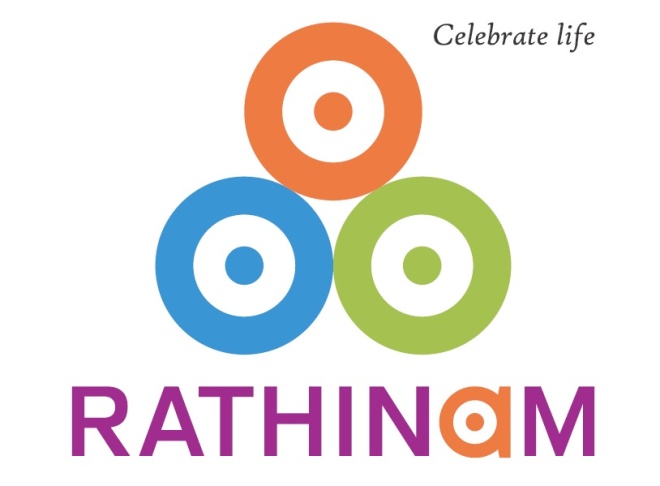 Syllabus forB.Sc. Mathematics  (I, II, III, IV, V & VI Semester) 2019-2020 Batch onwardsVision and Mission of the Institution:VISIONA world renowned INDUSTRY-INTEGRATED INSTITUTION that imparts knowledge, skill, and research culture in young men and women to suit emerging young India.MISSIONTo provide quality education at affordable cost, and to maintain academic and research excellence with a keen focus on INDUSTRY-INTEGRATED RESEARCH AND EDUCATION.MOTTOMeaningful INDUSTRY-READY education and research by all meansVision and Mission of the Department:VISIONThe Department aspires to the highest standards of excellence in teaching, through preparing students for learning Pure, Applied and Industrial Mathematics for the Challenging Growth of Science and Technology.MISSIONThe Mission of the Department is to provide an environment where students can learn and become competent users of mathematics and mathematical application. Also to provide Quality Education, Research and Consultancy by Providing Highly Skilled mathematical Knowledge along with the Industrial collaboration.Program Educational Objectives (PEO)PEO 1: Mathematical knowledge.  Apply the fundamental concepts of Mathematics to think logically and technically.PEO 2: Problem solving skills.  4.	Discover the Mathematical and Computational Techniques to solve the problems.PEO 3:  Industry Collaboration. Discuss the multidisciplinary knowledge through projects and industrial training and providing a sustainable competitive edge in meeting the industry needs.PEO 4: Employability Skill: 3.	Perceive to become a eminent Mathematician with the Excellent Employability and Research Skill.Mapping of Institute Mission to PEOMapping of Department Mission to PEOProgram Outcomes (PO):Correlation between the POs and the PEOsComponents considered for Course Delivery is listed below:1. Class room Lecture		- 	I2. Laboratory class and demo	- 	II3. Assignments			- 	III4. Mini Project			-	 IV5. Project				-	 V6. Online Course			-	VI7. External Participation		-	VII8. Seminar				-	VIII9. Internship				-	IXMapping of POs with Course Delivery:RATHINAM COLLEGE OF ARTS AND SCIENCE (AUTONOMOUS)Scheme of curriculum for B.Sc. Mathematics for the students admitted in the Batch during 2019 - 2020Board of Studies – Mathematics (UG) Note : Learning the courses – Programming in C, Web Technology, Database & SQL, Software Engineering and Career Enhancement Course – student shall appear for the NSDC Certification – Junior Software Developer.@ 	- 	No End Semester Examination, only Internal Exam.# 	- 	No Internal Examination, only End Semester Exam.Mapping of Courses and POs:S- Strong Correlation      M – Medium Correlation       B – BlankSemester  IMapping of Course Outcomes with Program Outcomes:Semester I1.  Find out Weather forecasting with the help of Binomial theorem 2. Find out Cancer growth and Bacteria growth by using exponential theorem3. Find out Earthquakes rate by using logarithmic series4. List out the Application of roots of equation in Internet searching 5.List out the Application of roots of equation in medicine  6.Create some symmetric objects  7.Solve Rhombic cube problems 8. Identify Some real life application about Newton’s theorem 9.Applications of Matrices in Finger print 10.Identify some Application of Matrices in Some Agriculture11.Identify some real life applications of matrices in Science and technology.Mapping of Course Outcomes with Program Outcomes:Semester IIMapping of Course Outcomes with Program Outcomes:Semester IIIntroduction: This paper enables the students to learn its application into wider fields like engineering, physics, surveyors, architects, astronauts and even in the investigation of a crime scene.Course Outcome:How to find Measure Height of a building or a mountain?How trigonometry used in Aviation?How trigonometry used in marine engineering?How do engineers use trigonometry?How is trigonometry used in construction?How is trigonometry used in architecture?How is trigonometry used in oceanography?How is trigonometry used in astronomy?What is the use of Sin Cos Tan in real life? How trigonometry is used in navigation? Explain the applications of trigonometry in Criminology? A 200 feet long zipline cable is attached to the top of a tree and extends to an anchor on the ground. The cable makes an angle of 61 degree with the ground. Calculate how far away the foot of the cable is to the base of the tree.Mapping of Course Outcomes with Program Outcomes:Semester IIIMapping of Course Outcomes with Program Outcomes:Semester: IIIIntroduction: This paper is to develop the ability to visualize problem formulation and the construction of of a meaningful mathematical model to experience the concepts in real life.Course Outcome: Find the application of parallelogram law and make it as a model?Create a chart to demonstrate the application of Lami’s theorem?A 15 kg  mass is supported by a thin cord attached to a hook in the ceiling. Another cord is attached to the ring of the mass and pulled horizontally until the supporting cord makes an angle of 30° with the vertical. Find the tensions in both strings.A small block of weight 150 N is placed on an inclined plane which makes an angle, Ө = 30° with the horizontal. What is the component of this weight parallel to inclined plane and perpendicular to inclined plane?A computer base unit of mass 6 kg is dragged along a smooth desk. If the tension in each arm of the person dragging it is 20 N and it acts at 25◦ above the horizontal, what is the acceleration of the base unit and what is its normal reaction?A uniform rod is of length 4 m and mss 8kg and from its extremities are suspended masses of 4kg and 12kg respectively from what point must the rod be suspended so that it may remain in a horizontal position. Create a model to establish the concept of couples in parallel planes?Demonstrate how Varignon’s theorem is used to find the moment. Make it as a model?The four coplanar forces are acting at a point. Determine the resultant in magnitude and direction analytically and graphically?Determine the resultant couple moment acting on the beam?Mapping of Course Outcomes with Program Outcomes:Semester IVIntroduction: This paper provides the knowledge about  Groups, Rings, Ideals, Matrices, vector spaces and linear transformations.Course Outcome: Unit I:Set theory  - Mappings - Definition of a Group - Some Examples of Groups - Some preliminary Lemmas - Subgroups. Unit II:A Counting principle - Normal Subgroups and Quotient Groups - Homomorphisms.Unit III:Automorphisms - Cayley’s Theorem - Permutation Groups.Unit IV:Definition and Examples of Rings - Some Special Classes of Rings - Homomorphism -Ideals and Quotient Rings.Unit V:More Ideals and Quotient Rings - The Field of Quotients of an Integral Domain - EuclideanRings - A Particular Euclidean Ring.
Text Book:I.N. Herstein, Topics in Algebra, second edition, John Wiley & Sons, New York, 2005.Contents:Unit-I   :  Chapter 1 Sections : 1.1, 1.2, Chapter 2 Sections : 2.1 - 2.4. Unit-II  :  Chapter 2 Sections : 2.5 - 2.7.Unit-III : Chapter 2 Sections : 2.8 - 2.10.Unit-IV : Chapter 3 Sections : 3.1 - 3.4.Unit-V  : Chapter 3 Sections : 3.5 - 3.8Reference Books:1.Surjeet Singh and Qazi Zameeruddin, Modern Algebra, Vikas Publishing house, 8 th edition 2006.2. Seymour Lipschutz and Marc Lipson, Linear Algebra, 3rd Edition, McGraw Hill, 2012.Mapping of Course Outcomes with Program Outcomes:Semester IVIntroduction: This paper provides the real life application about Rings, Ideals, Matrices, vector spaces and linear transformations.Course Outcome: Chart work on types of algebraic structures.Chart work on Applications of symmetric group in molecular system.Chart work on history of Ring Theory. Make a model for cancellation law.Demonstrate the application of Matrices and their inverse matrices in coding or encrypting a message.Demonstrate the Cayley- Hamilton Theorem.Collect the models for application of vector space in Nature(Fractals)Chart work on application of vector space in search engines.Make a model for linear transformation.Chart work on linear transformation in Image processing.Mapping of Course Outcomes with Program Outcomes:Semester VIntroduction: This paper enables the students to learn about the basic concepts of Real Analysis and obtain a foundation for the further study in analysis.Course Outcome:Unit I:                                                                                                                       The Real and Complex number Systems: Introduction - The field axioms - The order axioms– Geometric representation of real numbers-Intervals - Integers - The unique factorization theorem for integers - Rational numbers - Irrational numbers - Upper bounds, maximum element, least upper bound - The completeness axiom - Some properties of the supremum - Properties  of  the  integers  deduced  from  the  completeness  axiom  -The Archimedean property of the real number system- Absolute values and the triangle inequality - The Cauchy Schwarz inequality - Plus and minus infinity and the extended real number system R*.	Unit II:                                                                                                                         Some Basic Notations of Set Theory: Ordered pairs - Cartesian product of two sets - Relations and functions - One to one functions and inverses - Composite functions - Sequences -Similar sets - Finite and infinite sets - Countable and uncountable sets – Uncountability of the real number system - Set algebra - Countable collections  of countable sets.Unit III:                                                                                                                                    Elements of Point Set Topology: Euclidean space Rn - Open balls and open sets in Rn - The structure of open sets in R1 - Closed sets - Adherent points, Accumulation points - Closed  sets and adherent points - The Bolzano-Weierstrass theorem - The Cantor intersection theorem – Lindelof covering theorem - The Heine-Borel covering theorem - Compactness in Rn .Unit IV:                                                                                                                                Elements of Point Set Topology: Metric spaces - Point set topology in metric spaces - Compact subsets of a metric space - Boundary of a set.Limits and Continuity: Convergent sequences in a metric space - Cauchy sequences - Complete metric spaces - Limit of a function - Limits of vector valued functions.Unit V:                                                                                                                     Limits and Continuity: Continuous function - Continuity of composite functions - Continuity and inverse images of open or closed sets - Connectedness - Uniform continuity - Uniform continuity and compact sets - Discontinuities of real valued functions - Monotonic functions.	Text Book:1.Tom M. Apostal, “Mathematical Analysis”, Addison Wesley, Second Edition, 2002.Contents:                       Unit I    -   Chapter 1 Sections: 1.1 - 1.20 (Except 1.15 - 1.17).	                       Unit II   -   Chapter 2 Sections: 2.3 - 2.15 (Except 2.6).                       Unit III  -  Chapter 3 Sections: 3.2 - 3.12.                       Unit IV -   Chapter 3 Sections: 3.13 - 3.16,                                         Chapter 4  Sections : 4.2 - 4.5, 4.7.                       Unit V  -   Chapter 4 Sections: 4.8, 4.9, 4.12, 4.16, 4.19, 4.20, 4.22, 4.23.Reference Books :1.Ralp P. Boas, A primer of Real function, The mathematical Association of America, 1960.2.Walter  Rudin,  Principles  of  Mathematical  Analysis, Third EditionMcGraw Hill Inter Editions, 1976.Mapping of Course Outcomes with Program Outcomes:Semester VIntroduction: The main aim of this paper is intended to explore the basic ideas of Real Analysis so as to understand the concepts deeper which supports further research.Course Outcome:i) Does the ordered field of rational functions satisfy the Archimedean axiom?ii) Prove that if an ordered field satisfies the completeness theorem, then the Archimedean axiom holds?Explain the concepts of supremum and infimum and model it as a chart?Create a model to distinguish countable and uncountability of real numbers?Demonstrate the applications of sequences and series as a model?Prepare a chart/model to visualize the concept of open ball, interior point, adherent point and accumulation points?Demonstrate the application of Bolzano Weierstrass theorem using real life examples?Explain or model  Lindelof covering theorem with real life examples?Prepare a chart to show the characteristics of Heine Borel theorem?Form a table or chart to explain the concept of spaces and its properties?Demonstrate the concept of limits and continuity with real applications?Mapping of Course Outcomes with Program Outcomes:Semester VIIntroduction: This paper enables the students to learn about  basic concepts of Real Analysis which is a foundation for further study in analysis.Course Outcome:Unit I:                                                                                                                                      Derivatives: Introduction - Definition of derivative – Derivatives and continuity - Algebra of Derivatives – The chain rule – One sided Derivatives and infinite derivatives -Functions with nonzero derivative – Zero derivatives and local extrema - Rolle’s theorem - The Mean Value Theorem for derivatives –Intermediate value theorem for derivatives - Taylor’s formula with remainder.Unit II:                                                                                                                                    Functions of Bounded Variations: Introduction - Properties of monotonic functions - Functions of bounded variations - Total variations - Additive property of total variation - Total variation on [a, x] as a function of x - Functions of bounded variation expressed as the difference of increasing functions - Continuous functions of bounded variationUnit III:                                                                                                                                 The Riemann-Stieltjes Integral: Introduction - Notation - The definition of Riemann-Stieltjes Integral - Linear properties - Integration by parts - Change of variable in Riemann-Stieltjes integral - Reduction to a Riemann integral - Step functions as integrators - Reduction of a Riemann-Stieltjes integral to a finite sum - Euler’s summation formula.Unit IV:                                                                                                                               The Riemann-Stieltjes Integral: Monotonically increasing integrators - Upper and lower integrals - Additive and linearity properties of upper and lower integrals - Riemann’s condition - Comparison theorems - Integrators of bounded variation - Sufficient conditions for existence of Riemann-Stieltjes integrals - Necessary conditions for existence of Riemann- Stieltjes integrals.Unit V:                                                                                                                                   The Riemann-Stieltjes Integral: Mean Value Theorems for Riemann-Stieltjes Integrals - The integral as a function of the interval - Second fundamental theorem of integral calculus - Change of variable in a Riemann integral - Second Mean-Value Theorem for Riemann integrals.Text Book:1.Tom M. Apostal, Mathematical Analysis, Addison Wesley, Second Edition 2002.Contents:                       Unit I    -   Chapter 5: Sections: 5.1 to 5.12.	                       Unit II   -   Chapter 6 :Sections: 6.1 to 6.8.                                              Unit III  -   Chapter 7 :Sections: 7.1 to 7.10                       Unit IV  -  Chapter 7: Sections: 7.11 to 7.17.                       Unit V  -   Chapter 7 Sections: 7.18 to 7.22.Reference Books:1. Goldberg R. R, “Methods of Real Analysis”, Oxford and IBH Publishing Co., 1973.2.Soma Sundaram D, Choudhary B, “A first course in Mathematical Analysis”, Narosa Publishing House, 1996.3.Walter Rudin, “Principles of Mathematical Analysis”, McGraw Hill Inc, Third Edition, 1976.Mapping of Course Outcomes with Program Outcomes:Semester VIIntroduction: This paper enables the students to learn about the real life application of Rings, Ideals, Matrices, vector spaces and linear transformations.Course Outcome: Make a model for convex and concave.Demonstrate the Mean value theorem,Chart work on Image recovery using functions of bounded variation.Chart work on types of functionsChart work on application of Riemann-Stieltjes Integral in population growth.Demonstrate the Euler’s summation formula.Chart work on to show the upper and lower Riemann integrals of a function.Demonstrate the comparison theorem.Make a model to compare the first and second fundamental theorem of integral calculus.Demonstrate the second mean value theorem.Mapping of Course Outcomes with Program Outcomes:Mapping of Course Outcomes with Program Outcomes:Introduction: This paper enables the students to applt the concept of differential equations,  integration of different types of functions, its geometrical applications, double, triple integrals and improper integrals.Course Outcome:There were 100 flies after the second day of the experiment and 300 flies after the fourth day. Approximately how many flies were in the original population?Suppose a bacteria population grows at a rate proportional to the   population. There were 200 bacteria 3 days ago and 1000 bacteria 1 day ago. How many bacteria will there be by tomorrow?The population of a town was 60,000 in 1990 and had increased to 63,000 by 2000.Assuming that the population is increasing at a rate proportional to its size at any time; estimate the population in 2010 giving your answer to the nearest hundred.A Patient is receiving drug treatment. When first measured, there is 0.5 mg of the drug per liter of blood. After 4 hours, there is only 0.1 mg per litre. Assuming the amount in the blood at time t is decreasing in proportion to the amount present at time t, find how long it takes for there to be only 0.05 mg. Give the answer to the nearest minute.The town of Coimbatore is growing at a 1.5% population rate. In the year 2016 it had 6200 residents. How many people will there be in 24 years?The United States has a population growth rate of 0.7%.If there were 321 million people in the year 2015, when will there be 400 million people in the United States?The half life of uranium-232 is 68.9 years. How much of a 100-gram sample is presents after 250 years? Describe about Newton’s law of cooling?Write about the applications of Integration in Real life?Explain the Applications of Laplace Transform in Science and Engineering fields? How Laplace transforms involved in Nuclear physics?Why do we use Laplace Transform?How is calculus is used in everyday life?Mapping of Course Outcomes with Program Outcomes:Mapping of Course Outcomes with Program Outcomes:Introduction: This paper gives emphasis to enhance student knowledge in two dimensional and  three Dimensional geometry with practical exposures.Course Outcome:Write about the Real world applications of Analytical Geometry?Where do we see shapes in our everyday lives?Chart different types of two dimensional shapes.Construct a three-dimensional shape using toothpicks and modeling clay, A family is using Liquefied petroleum gas (LPG) of weight 14.2 kg for consumption. (Full weight 29.5 kg includes the empty cylinders tare weight of 15.3 kg.). If it is use with constant rate then it lasts for 24 days. Then the new cylinder is replaced (i) Find the equation relating the quantity of gas in the cylinder to the days. In a shopping mall there is a hall of cuboid shape with dimension 800 × 800 × 720 units, which needs to be added the facility of an escalator in the path as shown by the dotted line in the figure. Find (i) the minimum total length of the escalator. (ii) the heights at which the escalator changes its direction. (iii) the slopes of the escalator at the turning points.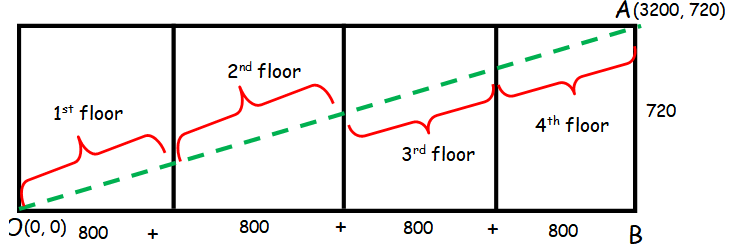 7. How could you make the two-dimensional figure into a three-dimensional figure?8. Explain Geometry involves in Indian Architecture with examples.9. Write about the relationship between Cone and Cylinder.10. How does GPS rely on Geometry?Mapping of Course Outcomes with Program Outcomes:Text book1. N.P.Bali, Differential Equations, Lakshmi Publications Ltd, New Delhi, 10th edition,2006 ( Units I, II, III and V).2.P. Kandasamy, K. Thilagavathi,  Mathematics for B. Sc - Branch – I, Volume III, S. Chand  and Company  Ltd, New Delhi, 2004.  (Unit  III, IV).Contents:                  Unit I	- Chapter  1,        Page no: 1-20                  UnitII	- Chapter  7        Page no: 326-355, 	                            -Chapter  9        Page no: 400-428                  Unit III	- Chapter  1       Page no: 16-40                  Unit IV	- Chapter  2         Page no: 117-162                  UnitV	- Chapter  5       Page no: 286-308References Books:1.T. Veerarajan, Transforms and Partial differential equations, Tata McGraw Hill Education Pvt. Ltd, New Delhi, 2nd reprint, 2012.Mapping of Course Outcomes with Program Outcomes:Introduction: This paper presents the method of solving ordinary differential Equations of First Order and Second Order, Partial Differential equations. Course Outcome:1.	Application of Differential equation in  Exponential Growth – Population2.	Application of Differential equation in  Exponential Decay - Radioactive Material3.	Application of Differential equation in  Falling Object4.	Application of Differential equation in  Newton's Law of Cooling5.	Application of Differential equation in RL circuit6.	Create the model for application of Differential equation in AI7.	Chart work for application of Differential equation in engineering field8.	Chart work for application of Differential equation in Medicine field9.	Chart work for application of Differential equation in  Economical 10.	Chart work for application of Differential equation in Fluid and aero dynamics.Mapping of Course Outcomes with Program Outcomes:Mapping of Course Outcomes with Program Outcomes:Introduction: This paper enables the students to gain fundamental knowledge by using concepts of dynamics in real life problems.Course Outcome:To Verification of Triangle law & Parallelogram law of forces.To Verification of polygon law of forces.Determination of Motion of a particle.Determination of Mechanism of flight.Verification of Newton’s laws of motion.Determination of moment of inertia of a flywheel.Identify some real life application about Projectiles.List out the Application of Impulsive force.Find out Kinetic energy in real life.Chart work for motion of a shot & gun.Determination of Impact of water on surface.To find the location of center of mass and the moment of inertia of a given connecting rod.Mapping of Course Outcomes with Program Outcomes:Introduction:This paper  provides the knowledge about fuzzy set theory, algebraic concepts and various properties of fuzzy invariance subspaces. Course Outcome:Unit I  :                                                                                                                                       Introduction- Fuzzy subsets-Lattices and Boolean Algebras-  L fuzzy sets-operations on fuzzy subsets – α level sets – properties of fuzzy subsets of a set. Unit II :                                                                                                                                      Algebraic   product and sum of two fuzzy subsets-properties satisfied by Addition and product-cartesian product of fuzzy subsets.  Unit III:                                                                                                                                     Introduction- Algebra of fuzzy relations-logic-connectives.  Unit IV :                                                                                                                                   Connectives- Introduction-fuzzy subgroup - homomorphic image and Pre-image of subgroupoid. Unit V :                                                                                                                                       Fuzzy invariant subgroups-fuzzy subrings.Text book:1. S.Nanda and N.R.Das “Fuzzy Mathematical concepts, Narosa Publishing House, New Delhi,2012.Contents:Unit I   Chapter 1  Sections: 1.1,1.2, 1.4,1.5,1.7,1.9,1.10.Unit II  Chapter 1 Sections: 1.11-1.13.Unit III Chapter 2 Sections: 2.1-2.4.Unit IV Chapter 2 Sections: 2.5.              Chapter 3 Sections: 3.1-3.Unit V  Chapter 3 Sections: 3.4,3.5.Reference Books:1.George J.Klir and Tina A. Folger, Fuzzy sets, “Uncertainty and Information”, Prentice –Hall of India Private Ltd-Fourth printing –June 1995. 2. H.J.Zimbermann, “Fuzzy Set Theory and its Applications”, Allied Publishers Ltd, 1991.Mapping of Course Outcomes with Program Outcomes:Introduction:This course  provides the knowledge about applying concepts such as fuzzy set theory, algebraic concepts and various properties of fuzzy invariance subspaces in practical problems and real world phenomena. Course Outcome:Find out the cylindrical extension of .Give an example for a reflexive transitive relation and verify whether it is perfect fuzzy order relation.Construct a fuzzy inventory model using fuzzy techniquesDetermine the intersections and unions of the following fuzzy sets:= {(2, .4), (3, .6), (4, .8), (5, 1), (6, .8), (7, .6), (8, .4)} = {(2, .4), (4, .8), (5, 1), (7, .6)}Model the following expressions as fuzzy sets: Large integers Very small numbersMedium-sized men Numbers approximately between 10 and 20High speeds for racing cars.Identify application of fuzzy logic in facial pattern recognition.Construct a model for new product pricing using fuzzy sets.List out application of fuzzy ideals in medical diagnosis system.List out application of fuzzy techniques in home appliances.Identify application of fuzzy logic in traffic signal.Construct a economic model using fuzzy logic. List out application of fuzzy logic in forensics and computer security.Text book:1. S.Nanda and N.R.Das “Fuzzy Mathematical concepts, Narosa Publishing House, New Delhi,2012.Reference Books:1.George J.Klir and Tina A. Folger, Fuzzy sets, “Uncertainty and Information”, Prentice –Hall of India Private Ltd-Fourth printing –June 1995. 2. H.J.Zimbermann, “Fuzzy Set Theory and its Applications”, Allied Publishers Ltd, 1991.Mapping of Course Outcomes with Program Outcomes:Introduction: This paper provides the knowledge about complex number system, complex functions and their properties.Course Outcome:Unit I:                                                                                                                               The Algebra of Complex Numbers: Arithmetic operations - Square Roots – Justification - Conjugation, Absolute Value - Inequalities.	Unit II:                                                                                                                 The Geometric Representation of Complex Numbers: Geometric Addition and Multiplication - The Binomial Equation - Analytic Geometry - The Spherical Representation.	Unit III:                                                                                                             Introduction to the Concept of Analytic Function: Limits and Continuity - Analytic  functions - Polynomials - Rational Functions.	Unit IV:                                                                                                   Elementary Theory of Power Series: Sequences - Series - Uniform Convergence – Power Series - Abel’s Limit Theorem.Unit V:                                                                                                          The Exponential and Trigonometric functions: The Exponential - The Trigonometric functions - The Periodicity - The Logarithm.	Text book: 1. Lars V.Ahlfors, “Complex Analysis” , McGRAW HILL International Editions    3rd Edition, 1979.Contents: Unit I     - Chapter 1: Sections 1.1 - 1.5. Unit II   -  Chapter 1: Sections 2.1 - 2.4. Unit III  -  Chapter 2: Sections 1.1 - 1.4. Unit IV  -  Chapter 2: Sections 2.1 - 2.5. Unit V    -  Chapter 2: Sections 3.1 - 3.4.Reference books:1. Ruel V. Churchill and others, “Complex Variables and Applications”, Mc Graw Hill 3rd,  edition, 1974.2. E.G. Philips, “Functions of a Complex Variable”,  Longman Group Limited, 1957.3. R.P. Boas, “Invitation to Complex Analysis” , Random house, Newyork, 1987.Mapping of Course Outcomes with Program Outcomes:Introduction: This paper provides the knowledge about complex number system, complex functions and their properties.Course Outcome:1. Explain the history of complex numbers?2. Discuss about Fractal?3. Make a model for fast Multipole Method?4. How is complex Analysis is used in Video games?5. What are the applications of complex Analysis in Nuclear Engineering?6. Explain the origin of complex Analysis?7. What are the complex numbers used for in real life?8. How are complex numbers used in engineering?9. Why are complex numbers needed?10. Where do we use Complex Analysis in real life?Mapping of Course Outcomes with Program Outcomes:Mapping of Course Outcomes with Program Outcomes:Introduction:  This paper enables the students to learn about groups, subgroups, Rings and Maximal and Prime Ideals.Course Outcome:1)Show that if (G, ·) is a group of order 9, then G is abelian2)Let σ =  and τ = a)Write τ as a product of cyclesb) Write σ as a product of transpostions.c) Compute στ and τσ.d) What is the order of σ? of στ?3) What are the limitations of group theory in the prediction of vibrational modes?4)  Application abstract algebra used in physics5) How algebra used  in economic level?6) Explain about permutations of Rubik’s Cube have a group structure?7) How Ring used in Cryptography?8) How is ring theory used in physics?9)  What are the real world application of finite group theory?10) Application of the ring theory in the segmentation of digital images11)  Application of semirings in decision making ?12)  A Brief History of Algebra with a Focus on the Distributive Law and Semiring Theory.Textbook:1.S. Arumugam and AThangapandi Isaac, Modern Algebra, SciTech Publications, Chennai, 2003.Mapping of Course Outcomes with Program Outcomes:Introduction: This course enables the students to understand the concepts of fundamental theorems, Permutation and Combinations, Congruences, Primitive roots and their basic properties.Course Outcome:Unit –I:                                                                                                                                        Basic Representation: Principles of Mathematical induction - The Basis Representation Theorem. The Fundamental Theorem of Arithmetic: Euclid’s Division Lemma - Divisibility - The linear Diophantine Equation - The Fundamental Theorem of Arithmetic.	Unit –II:                                                                                                                                   Combinational and Computational Number Theory: Permutations and Combinations- Fermat’s  Little  Theorem  (Statement  only)  - Wilson’s Theorem (Statement only). Fundamentals of Congruences: Basic properties of Congruences- Residue systems.	Unit –III:                                                                                                                                   Solving Congruences: Linear congruences - the theorems of Fermat and Wilson Revisited - The Chinese Remainder theorem - Polynomial congruences .	Unit –IV:                                                                                                            Arithmetic Functions: Combinatorial study of (n) - Formulae for d(n) and (n) - Multiplicative arithmetic functions - The Mobius Inversion Formula.Unit –V:                                                                                                                Primitive Roots: Properties of Reduced Residue Systems - Primitive Roots Modulo P. Prime Numbers: Elementary properties of (x) – Tchebyshev’s theorem - Some unsolved problems about primes.Text Book:George E. Andrews, “Number Theory”, HPS (India), 1992.Contents:                 Unit 1  - Chapter 1 and 2.                 Unit II  - Chapter 3: Sections: 3.1 - 3.3,                                   Chapter 4 :Sections: 4.1, 4.2.                 Unit III - Chapter 5.                 Unit IV - Chapter 6.                 Unit V -  Chapter 7 and 8.Reference Books:1. David M. Burten, “Elementary Number Theory”, McGraw- Hill, 1997.2. Kumaravelu et al., “Elements of Number Theory”, Nagerkovil, SKV, 2002.3. Telang, “Number theory”, Tata McGraw-Hill publishing Company Ltd, 1984.Mapping of Course Outcomes with Program Outcomes:Introduction: This course enables the students to understand the concepts of fundamental theorems, Permutation and Combinations, Congruence, Primitive roots and their   basic properties.Course Outcome:Prove that   .Prove that if a and b are odd integers, then  is divisible by 8.Assume a man pays $1.43 for some apples and pears. If pears cost $17 each and apples, $15 each, how many of each did he apply?Constructing 4 persons in 5 chairs is a permutation.Prove that a set S of n elements precisely  subsets (the empty set and S itself are counted as subsets).Find integers x such that Solve +3 − 4 ≡ 0 (mod175).Evaluate  and.Construct a table of induces of all integers for m = 17 and g = 3.Find the prime factorization of 2, 432, 902, 008, 176, 640, 000 = 20!.How many primitive roots exist for the module 6,7,8,9 and 10.Prove that if nm, then g.c.d () = 1. Text  Book:1. George E. Andrews, “Number Theory”, HPS (India), 1992.Mapping of Course Outcomes with Program Outcomes:Introduction: This course enables the students to understand the concept of  Vector spaces, linear equations and linear transformations.Course Outcome:Unit I:                                                                                                                                     Vector Spaces: Definitions and Examples- Vector Subspaces-Basics and dimension of a vector spaces- Quotient spaces Unit II:                                                                                                                  Linear Transformations: Linear Transformations-Representatives of a linear maps and matrices-Kernal and image transformations-Some special linear transformations	Unit III:                                                                                                                                  Inner product space: Orthogonality - Orthonormal basis-Orthogonal complements and projections- Orthogonal transformation.	Unit IV:                                                                                                                           Determinants: 2 X 2 determinants as area of a parallelogram- Determinants and properties-Computation of determinants- Basics results on determinants.	Unit V:                                                                                                                                     Determinants: Orientations and vector product.Diagnolization: Eigen values and Eigen Vectors- Diagonalization of symmetric matricesText Book:1. S.Kumaresan, “Linear Algebra”, Second Edition, PHI Learning Pvt. Ltd, New Delhi, 2017.Contents:Unit I :    Chapter 2 and 3.Unit II :   Chapter 4.Unit III:   Chapter 5: Sections: 5.2,5.5,5.6,5.8.   Unit IV:   Chapter 6: Sections:6.1,6.2,6.3,6.4.Unit V:    Chapter 6: Sections: 6.5, Chapter 7: 7.2, 7.3.Reference Books:B. S. Vatssa,” Theory  of matrices”, Willey Eastern Limited, 1995.I.N. Herstein,” Topics in algebra”, John Wiley Son (ASIA) Pvt Ltd,Second Edition, 2004.Mapping of Course Outcomes with Program Outcomes:Introduction: This course enables the students to apply the concept of  Vector spaces, linear equations, linear transformations and determinants.Course Outcome:Write (0, −26, −9) as a linear combination of (5, 3, 7) and (2, −4, 1). Show that (1, 3, 5) cannot be written as a linear combination of these two vectors.If {u, v} is a basis for the subspace U, then show that {u + 2v, −3v} is also a basis for UFor each of the following transformations, determine the kernel and the range and whether the transformation is one-to-one and/or onto.T : R2 → R2 , T(x, y) = (2x − 3y, 5x + y). T : R2 → R2 , T(x, y) = (8x + 4y, 2x + y). T : R3 → R2 , T(x, y, z) = (x − y, y − z). T : R2 → R3 , T(x, y) = (2x − 3y, 5x + y, yIf A is an m × n matrix and the linear system Ax = b has at least one solution for every vector b in , what is the range of suppose that L is one-to-one. Show that That is, show that  is in ker L, and then show that there are no other vectors in ker L.Consider the space of polynomials given by V = span {1, x} with inner product . Check whether it is orthonormal or not.For which values of a does Identify the role of linear transformation in the rotation of rigid body in two dimensions.List out application of inner product space in boundary value problem. Let M be a matrix and  the same matrix with rows i and j switched. Explain every line of the series of equations proving that det M = . Diagonalize the matrix   Let  . Find all eigenvalues of M. Does M have two linearly independent eigenvectors? Is there a basis in which the matrix of M is diagonal? Text Book:1. S.Kumaresan, “Linear Algebra”, Second Edition, PHI Learning Pvt. Ltd, New Delhi, 2017.Reference Books:B. S. Vatssa,” Theory  of matrices”, Willey Eastern Limited, 1995.I.N. Herstein,” Topics in algebra”, John Wiley Son (ASIA) Pvt Ltd,Second Edition, 2004.Mapping of Course Outcomes with Program Outcomes:Text Book:Joseph A. Gallian, “Contemporary Abstract Algebra”, eighth edition.Mapping of Course Outcomes with Program Outcomes:1. Identify symbols of identity  in molecule or object.2. Find out n-fold rotations of h2 O3. Calculate reflection: σ (the symmetry element is called a mirror plane or plane of symmetry)4. Calculate inversion: i (the element that corresponds to this operation is a center of symmetry or inversion center.5. Simplify  n-fold rotation followed by reflection through mirror plane perpendicular to rotation axis6. Calculate group multiplication table for h2 O7. Classification of the symmetry of molecules.8. Define point groups with working examples9. Finding the rotation of car wheels using mattress group 10. solving of rubik’s cube puzzle.11. pattern generation using graphic design12. Determine mechanical engineering: gear assembly.Mapping of Course Outcomes with Program Outcomes:Reference Books:1. S.C.Gupta, V.K.Kapoor, Fundamentals of Applied Statistics, Educational Publishers, New Delhi, 2012.2.G.V. Shenoy, V.K. Srivastava and S.C.Sharma, New Age International (Pvt.Ltd) Publishers, New Delhi,2014.3.R.S. Bhardwaj, Business Statistics, Published by Anurag Jain for Excel books, Second Edition, New Delhi, 2008.4. N.P. Bali, Statistics (Maths Series), Laxmi Publications pvt.Ltd, New Delhi.5.D.N. Elhance, Fundamentals of Statistics, KitanMahal Publishers, New Delhi, 2002.Mapping of Course Outcomes with Program Outcomes:Mapping of Course Outcomes with Program Outcomes:Mapping of Course Outcomes with Program Outcomes:Introduction: The paper  aims to provide a knowledge about Concepts and conventions of Accounting &Basic Accounting framework.Course Outcome:Unit I:Fundamentals of Book Keeping – Accounting Concepts and Conventions – Journal – Ledger – Subsidiary books – Trial balance.  Unit II: Final accounts of a sole trader with adjustments – Errors and rectification.Unit  III: Bills of exchange - Accommodation bills – Average due date – Account current. Unit IV:  Accounting for consignments and Joint ventures. Unit  V : Bank Reconciliation statement – Receipts and Payments and income and expenditureaccount and Balance sheet – Accounts of professionals.Text Book:1. 1. N.Vinayakam, P.L.Mani, K.L.Nagarajan – Principles of Accountancy – S.Chand & Company Ltd., 2. T.S.Grewal – Introduction to Accountancy- S.Chand & Company Ltd., 3. R.L.Gupta, V.K.Gupta, M.C.Shukla – Financial Accounting – Sultanchand & sons Reference Books: 1. T.S.Grewal, S.C.Gupta, S.P.Jain – Advanced Accountancy- Sultanchand & sons 2. K.L.Narang, S.N.Maheswari - Advanced Accountancy-Kalyani publishers 3. S.K.Maheswari, T.S.Reddy - Advanced Accountancy-Vikas publishers 4. A.Murthy -Financial Accounting – Margham Publishers 5. P.C.Tulsian - Advanced Accountancy – Tata McGraw Hill Companies. 6. A.Mukherjee, M.Hanif – Modern Accountancy. Vol.1- Tata McGraw Hill Companies 
Mapping of Course Outcomes with Program Outcomes:Introduction: This course is intended to prepare students to use fundamental ideas about mathematics in solving monetary problems related to learn financial ethics.Unit I:              Simple interest-Compound interest-Nominal and effective rate of interest.Unit II:              Present Value- Accumulated value-Future value- Annuities and perpetivity-Monthly installment(EMI Calculations)-Valuations of securities-Stocks and shares.Unit III:               Probability of survival and death- Life contingencies- Mortality table- Life table.Unit IV:              Assurance- Annulities(life)- Premium Calculations- Law of Averages and Large numbers.Unit V:            Loss Distribution-Skewed distribution-Gaussian Distribution- Cauchy distribution-β and γ Distributions. Text Book: 1. Introduction to Financial Mathematics- Kevin.J. Hashtings-CRC Press-2003Reference books: 1. Ales Cerny: “Mathematical techniques in Finance: Tools for incomplete markets”, Princeton University Press2. S.R. Pliska, “Introduction to Mathematical Finance: Discrete time models”3. Karatzas and S. Shreve, “Methods of Mathematical Finance”, Springer, New York 4. MarekCapinski and Tomasz Zastawniak, “Mathematics for Finance: An Introduction to Financial Engineering”, Springer, London.Mapping of Course Outcomes with Program Outcomes:Introduction: This subject deals with Microsoft Word, Microsoft Excel and access so that  students will gain basic computer knowledge.Course Outcome:Unit I:             Windows Operating System: Overview of different version of windows Opening, closing and resizing windows-enlarging-reverting, reducing the windows-basic windows elements-saving, printing file-qutting a program-file and folder-Working in Explorer-opening and closing a folder in Explore-Entertainment-working in paint-working in Wordpad and Notepad-system tools Unit II:                Introduction to Microsoft Office 2000-Word Processing & Microsoft Word-Introduction to Word Processing-Some Important Terms of Word ProcessingStarting Word-Microsoft Word Screen-File Menu-Edit Menu-View Menu-Insert MenuFormat Menu Tools Menu-Table Menu-Window Menu-Help Menu-Formatting the TextAlignment of Text-Applying Fonts-Size of Text-Font of the Text-Color of the Text. Unit III:               Spreadsheets & Microsoft Excel: Understanding Microsoft Excel for Windows-Starting Microsoft Excel 2000-Understanding Spreadsheets-File Menu-Edit Menu-View Menu-Insert Menu-Format Menu-Tools Menu-Data Menu-Window MenuHelp Menu. Unit IV:              Creating a Worksheet in Excel for Windows-Copying Formula-Formulas That Make Decisions-Styles-Functions in Excel-Using Autosum-Using autocalculateReferences-Sum Function-Average Function-Creating Charts in Excel-Creating GraphsModifying Chart-Adding Data to Chart-Add a Data table to a Chart-Add a TrendlineCreating a Pivot Table Report-Modifying the Chart Type. Unit V:              Introduction to Tables-Simple Queries-Form.Text Book:1. IT Tools and Applications-Vikas Gupta-Dreamtech Press-First edition-2003Mapping of Course Outcomes with Program Outcomes:Introduction: This paper aims to provide the knowledge  about Bonding, Dye, Fertilizers, industrial chemistry, Chromatography and Stereoisomerism.  Course Outcome:Unit I:                                                                                                         Chemical Bonding:  Molecular orbital theory ,bonding, non bonding, anti bonding-molecular orbitals-MO configuration of H2,N2,O2,F2. Bond order, Diamagnetism and paramagnetism-Diborane:Preparation and properties, structure, preparation and uses of NaHB, Borazole-Chemistry- Interhalogen compounds:ICI,BrF3,if3-Preparation, properties, hybridization and structure,shape. Basic properties sodium hydrosulphite, peracids of sulphur: preparation, properties and uses, Structure of iodine.Unit II:                                                                                                          Indusrtial Chemistry: Synthesis, properties and uses of silicones. Fuel gases: natural gas,water gas, semi water gas, carbureted water gas, produces gas, oil gas(manufacturing details not required). Fertilizers urea, ammonium sulphate, ammonium nitrate, potassium nirate, NPK fertilizer, Triple superphosphate. Pollution of air, water and soil-sources,  remedies.Unit  III:                                                                                                      Covalent bond: orbital overlap, hybridization, geometry of organic molecules-CH4,C2H4,C2H2,C6H6. Inductive effect, Electrometric, mesomeric, hyperconjucative and steric effects, Effect in properties of compounds.Stereoisomerism:Optical isomerismsymmetry,  elements  of  symmetry,  Cause  of  optical  activity,  tartaric  acid,  Racemisation, Resolution. Geometric isomerism of maleic and fumaric acids,Keto-enol  tautomerism in Acetoacetic esters.Unit IV                                                                                                           Terms: chromophore, auxochrome, bathochromic shift, hypsochromic shift, hyperchromic effect, hypsochromic effect.Dyes: azo and triphenylmethane dyes- Preparation one exampleUnit V                                                                                                             Solutions :Types, Liquid in Liquid, Raoult’s law,Deviation from ideal behavior,Binary liquid mixtures, Fractional  distillation.Kinetics Rate, order, moleculality,  pseudo first order, determination of order. Measurement of reaction,  Effect of temperature on the rate, Energy of activation.Chromatography Principle and application of column, paper and thin layer chromatography.Text Book:1.Dr. V. Veeraiyan.,”Text book of Ancillary chemistry”, Volume I, High mount Publishing house, Chennai-14,Edition-2008 (Unit-I to Unit-V)Reference Books:1 P.L. Soni, “Text Book of Inorganic Chemistry”, Sultan Chand &Sons, New Delhi, 2013.2. Puri and Sharma, “Text book of Inorganic Chemistry”,  Vishal publishing, 2014Mapping of Course Outcomes with Program Outcomes:Introduction:This paper deals with the concept of Metals, Aromatic compounds, Heterocyclic, organic acids and electrochemistry.Course Outcome:Unit I:  MetalsGeneral methods of excitation of metals, Types of ores,  Methods of ore dressing,  Types of furnaces, Reductionn methods, electricalmethods, types of refining Van Arkel Zone refining,  Extraction of U.Coordination Chemistry Nomenclature, Theories of Werner, Sidge Wick, Pauling, Chelation examples, Haemoglobin, chlorophyll. Applications in qualitative and quantitative analysis EDTA.Unit II:  1.Aromatic Compounds  Electrophilic substitution in benzene mechanism of nitration, halogenation, alkylation, acylation, sulphonation, Preparation, propertiesand structural education of naphathalene.2.Heterocyclics:Preparation and properties of furan, thiophene, pyrrole and pyridine.Unit III:  Amino Acids: Classification, preparation and properties, preparation of peptides, Classification of proteins by physical properties.Carbohydartes: classification, preparation and properties of glucose and fructose, Discussion of open chain ring structures ofglucose and fructose, Glucose-fructose  interconversion.Unit IV: Energetics:Definition of first law thermodynamics, Types of sytems, Reversible, irreversible, Isothermal and adiabatic processes, Spontaneous  processes, JouleThomson effect, Enthalpy, bond energy,  Need for the second law, Carnot cycle and Carnot theorem, Entropy and its significance,  Free energy change.Unit V:  Electrochemistry:Kohlraush’s law, Measurement of conductance, pH determination, Conductometric titrations,  Hydrolysis of salts: pH and buffer in living systems, Galvanic cells,  e.m.f. standard  electrode potentials, reference electrodes, Electrochemical series,  its applications,  Principles of electroplating, pH determination.Phase Equilibria: Definition of terms in phase rule, Study of a simple eutectic system Pb-Ag.Text Book :1.Dr. V. Veeraiyan.,”Text book of Ancillary chemistry”, Volume I, High mount Publishing house, Chennai-14,Edition-2008(Unit-I to Unit-V).Reference Books:1.  P.L. Soni, “Text Book of Inorganic Chemistry”, Sultan Chand &Sons, New Delhi, 2013.2.  Puri and Sharma, “Text book of Inorganic Chemistry”,  Vishal publishing, 2014Mapping of Course Outcomes with Program Outcomes:Introduction: This paper aims to provide basic knowledge in the subject of Matlab, which is one of the important aspects of advanced mathematics.Course Outcome:Unit I:Starting with matlab: Starting matlab,  matlab windows - working in the command window - arithmetic operations with scalars - display formats - elementary math built-in functions - defining scalar variables - useful commands for managing variables -script files - examples of matlab applications.Unit II:	Creating arrays: Creating a One-Dimensional Array (Vector) - Creating a Two-Dimensional  Array (Matrix) - Notes about Variables n MATLAB - The Transpose Operator -Array Addressing - Using a Colon: In Addressing Arrays - Adding Elements to ExistingVariables - Deleting Elements - Built-In Functions for Handling Arrays - Strings and Strings asVariables.Unit III:Mathematical operations with arrays: addition and subtraction – array multiplication - array division - element-by-element operations - using arrays in matlab built-in math functions - built-in functions for analyzing arrays - generation of random numbers - examples of matlab applications.Unit IV:Programming in matlab: Scripts and Functions – Script files – Functions files. Unit V:Plotting: Two-dimensional plots - Three-dimensional plots.Text Book:1.MATLAB An Introduction with Applications By AmosGilat. JOHN WILEY & SONS, INC.,2011Reference Books: 1. William John Palm, “Introduction to Matlab 7 for Engineers” McGraw-Hill Professional, 2005. 2. Dolores M. Etter, David C. Kuncicky, “Introduction to MATLAB 7” Prentice Hall, 2004 Mapping of Course Outcomes with Program Outcomes:Introduction:  This paper presents the importance of C language, its structure, Data types, Operators of C, Various control statements, Arrays, different types of functions and practical problems. Course Outcome:Unit  I:Overview of C - Introduction - Character set - keyword & Identifiers -Constants - Variables - Data types - Defining Symbolic Constants – Expressions. Unit  II:Arithmetic operators - Relational operators - logical operators –assignment operators –increment and decrement operates –Conditional operators – Special operators – formatted input and output. Unit III:Decision Making and Branching -The Switch statement - The GOTO statement - Decision Making and Looping -The WHILE statement - The DO statement - The FOR statement - Jumps in Loops.Unit  IV:Functions – User defined functions –function types - Need for user Defined functions – A Multi-function program –Structuresunit  V:Arrays – Character Arrays –– Strings, standard string function - One and TwoDimensional arrays - Multidimensional arrays.Text Book:1. Programming in ANSI C – E.Balagurusamy, 3rd edition– Tata McGraw hill publishing Company Ltd., 2005.Reference book:1. Programming with ANSI   and Turbo C – Ashok. N. N.Kamthane   – Pearson Education.    Mapping of Course Outcomes with Program Outcomes:Text Book:1. S. Wolfram, Mathematica, Fifth Edition, Cambridge University Press, Cambridge, 2003.Contents:	Unit I    	 : Chapter 1: Sections 1.0-1.6Unit II   	: Chapter 1: Sections 1.7-1.10Unit III 	 : Chapter 3: Sections 3.1-3.4Unit IV 	 : Chapter 3: Sections 3.6-3.7Unit V   	: Chapter 3: Sections 3.8-3.9References Books: David McMahon, Daniel M.Topa, A Beginners guide to Mathematica, Taylor and Francis Publications,1st edition,  2002.Paul Wellin, Programming with Mathematica-An Introduction, Cambridge University Press, 1st edition, 2013.Mapping of Course Outcomes with Program Outcomes:Introduction: This paper enriches the knowledge of students on the Applicability of OOPs concept with the help of C++.Course Outcome:Unit I:OOPS: A New Paradigm – Evaluation of Programming Paradigm – Objects – Classes –– OOPs Languages –Application of OOPs.Unit II:Application of C++ - Structure of C++ Program – Tokens, Expression -Basic Data Types –Symbolic Constants – Operator in C++ - Function.Unit III:Array of Objects – Friend Function -Pointer to Members –– Operator Overloading and Type Conversions – Overloading – Function Overloading – Special Features of Function Overloading.Unit IV:Inheritance – Single Inheritance –public - Private – Protected Inheritance – Multilevel Inheritance – Multiple Inheritance – Hierarchical Inheritance – Hybrid Inheritance – Polymorphism – Virtual Functions Unit V: 	C++ Streams – Stream Classes -Unformatted I/O Operation – Managing Console I/O Operations - Classes for File Stream Operations – Opening and Closing a file.Text Book:1. E.Balagurusamy - ‘Object Oriented programming with C++’, 3rd edition,  McGraw Hill  Publishing Company Limited, 2006.Reference Books:1. Ashok N.Kamthane – ‘Object Oriented Programming with ANSI and Turbo C++’, Pearson2. D.Ravichandran, “Programming with C++”, Tata McGraw-Hill Publishing CompanyLimited, New Delhi, 2002.Mapping of Course Outcomes with Program Outcomes:Introduction:  This paper presents the importance of various government schemes and opportunities for entrepreneurs and to understand the financial ventures for new business.Course Outcome:Unit I:Basics of Entrepreneurship- classification of Entrepreneurship- Importance of Entrepreneurship- difference between Entrepreneurship and employment – Entrepreneurial skills- current trends.Unit II :Business management skills-Internal skills- Financial management – Operating management – Manpower management – Material and Inventory management.Unit III:Business management skills- External skill – Marketing Management- Sales Management – Business opportunities – Market Survey and Strategy- investment and investors relations- Business Outreach and promotions.Unit IV:Schemes and Funding- Banking – Lending schemes – Government sponsored schemes- MSME credit – MUDRA loan- PMEGP scheme- CGTMSE Scheme- start-up India.Unit V:Business plan preparation:  plan format- proposal preparation – business pitching – EDP-Feasibility Report-successful enterprises-case studies.Reference Books:1. C.B.Gupta and S.P.Srinivasan, Entrepreneurial Development. 2. S.S. Khanka, Entrepreneurial Development.3. S. Anil Kumar, Entrepreneurship Development, New Age International, 2008.4. Website: https://msme.giv.in/all-schemesMapping of Course Outcomes with Program Outcomes:Introduction: To enhance the problem solving skills, to improve the basic mathematical skills and to help students who are preparing for any type of competitive examinations.Course Outcome:Unit I:Area-Average-Calendar-Chain Rule-PuzzlesUnit II:Partnership-Percentage-Pipes and Cisterns-Problems on ageUnit III:Problems on boat and steam-Ratio- Simple Interest-Time and workUnit IV :Mental Ability and logical reasoning - Analogy Test- Series Test- Same Class (Odd) Test- Logical Venn Diagram - Syllogism.Unit V:Analytical Reasoning-Mirror Images-Water Image(Number Letter Figure)-Completion of Incomplete Pattern-Grouping of Identical figures.Text Book:1. Dr. R.S.Aggarwal ,” Quantitative Aptitude” , S.Chand, company limited,.Reference Books:1. Dr.R.S.Aggarwal ,”A Modern Approach to Verbal and Non Verbal Reasoning, Revised Edition, S.Chand.2. Edgar Thorpe “Mental ability and Quantitative Aptitude”, 2 Edition3. Hand book on “Mental Ability and Logical Reasoning” by Bharathiar University, Coimbatore.Mapping of Course Outcomes with Program Outcomes:Unit I:Basics of Probability and Interest: Probability. Theory of Interest: Variable Interest Rates, Continuous-time Payment Streams. Unit II:Interest and Force of Mortality: More on Theory of Interest, Annuities and Actuarial Notation, Loan Amortization and Mortgage Refinancing, Illustration on Mortgage Refinancing. Interest and Force of Mortality: Computational Illustration in Splus, Coupon and Zero Coupon Bonds. Unit III:Interest and Force of Mortality: Force of Mortality and Analytical Models, Comparison of Forces of Mortality. Probability and Life tables: Interpreting Force of Mortality, Interpolation Between Integer Ages. Unit IV:Binomial variables and Law of Large Numbers, Exact Probabilities, Bounds and Approximations. Simulation of Life Table Data, Expectation for Discrete Random Variables. Unit V:Rules for Manipulating Expectations. Some Special Integrals. Text Book:
1.Eric V. Slud, “Actuarial Mathematics and Life-Table Statistics”, Department of Mathematics, University of Maryland, College Park, 2001. Contents:Unit I   - Chapter 1: Sections - 1. 1 - 1.4 Unit II  - Chapter 2: Sections - 2.1(2.1.1 - 2.1.5)Unit III - Chapter 2: Sections - 2.2                 Chapter 3: Sections - 3.1, 3.2 Unit IV – Chapter 3: Sections - 3.3, 3.3.1,3.4, 3.4.1Unit V   - Chapter 3: Sections - 3.4.2 ,3.5Reference Books: 1. Charles L. Trowbridge, “Fundamental Concepts of Actuarial Mathematical Science”, Actuarial Education and Research Fund, Revised Edition, 1989. 2. Jerry Alan Veeh, “Lecture Notes on Actuarial Mathematics”, (e-notes), 2006.Mapping of Course Outcomes with Program Outcomes:Unit I: The solution of Numerical Algebraic and Transcendental Equations: Introduction - The Bisection method - The iteration method - The method of false position (Regula Falsi Method) - Newton Raphson method. Unit II:Interpolation: Introduction - Linear interpolation - Gregory Newton Forward and Backward interpolation Formula - Equidistant terms with one or more missing values. Unit III:Numerical Differentiation: Introduction - Newton’s forward difference formula to compute the derivatives - Newton’s backward difference formula to compute the derivatives - Derivatives using Stirling’s formula - Remarks on numerical differentiation - Maxima and minima of a tabulated function. Unit IV:Numerical Integration: The Trapezoidal rule - Romberg’s method - Simpson’s one third rule - Practical applications of Simpson’s rule. Unit V:Numerical Solution of Ordinary Differential Equations: Euler’s method - Improved Euler’s method - Modified Euler method - Runge Kutta method - Second order Runge Kutta Method - Higher order Runge Kutta methods. Text Book:1. Venkataraman M. K, Numerical Methods in Science and Engineering, The National Publishing Company, Madras, 2009. Contents:Unit I    - Chapter 3 Sections : 1 to 5. Unit II  -  Chapter 6 Sections : 1 to 5. Unit III - Chapter 9 Sections : 1 to 6. Unit IV - Chapter 9 Sections : 8 to10 and 12. Unit V   - Chapter 11 Sections : 10 to 15. Reference  Books:1. Kandasamy P, Thilagavathy K and Gunavathi K, Numerical Methods, S. Chand company Ltd, 2012.2. K. SankaraRao, Numerical Methods for Scientists and Engineers, PHI Learning Pvt. Ltd, New Delhi, 2011.3. Curtis F. Gerald, Patrick O. Wheatley, Applied Numerical Analysis, Dorling Kindersley Pvt Ltd, New Delhi, Seventh Edition.Mapping of Course Outcomes with Program Outcomes:Introduction: This paper enables the students to gain knowledge about graphs, trees, blocks, connectivity, traversibility, planarity and their properties.Course Outcome:Unit I:                                                                                                                                             Graph – Applications of graphs- Finite and Infinite graphs – Incidence and Degree – Isolated vertex, Pendant vertex and Null graphs. Paths and Circuits: Isomorphism – Subgraphs – Walks, Paths and Circuits – Connected and disconnected graphs – Euler graphs. Unit II:                                                                                                                                            Operations on Graphs – More on Euler graphs – Hamiltonian Paths and Circuits – Travelling Salesman Problem. Trees and Fundamental Circuits: Trees – Properties of Trees – Pendant vertices in a Tree – Distance and centers in a Tree.Unit  III:                                                                                                                         Spanning Trees – Fundamental Circuits – Finding all spanning trees of a graph – Spanning trees in  a weighted graph .Cut sets and Cut vertices: Cut sets –Properties of a cut set – All cut sets in a graph. Unit  IV:                                                                                                                      Fundamental circuits and cut sets – Connectivity and Seperability.Planar and Dual Graphs: Planar graphs – Kuratowski’s two graphs – Representation of a planar graph.Unit V:                                                                                                                            Matrix Representation of Graphs: Incidence Matrix – Circuit Matrix – Fundamental Circuit Matrix and Rank of circuit matrix – Cut set matrix – Relationship among  and  – Path matrix.Text Book:1. Narsingh Deo, “Graph theory with Application to Engineering and Computer Science”, Prentice Hall of India Pvt. Ltd. (2011).Contents:Unit I:   Chapter 1: Sections: 1.1- 1.5               Chapter 2: Sections: 2.1,2.2, 2.4- 2.6.Unit II:  Chapter 2: Sections: 2.7-2.10              Chapter 3: Sections: 3.1-3.4.Unit III: Chapter 3: Sections: 3.7-3.10              Chapter 4: Sections: 4.1 -4.3.Unit IV: Chapter 4:Sections: 4.4, 4.5.               Chapter 5: Sections: 5.2-5.4. Unit V:  Chapter 7: Sections: 7.1-7.4, 7.6-7.8. Reference books:1. R. Balakrishnan and K. Ranganathan, “A Text Book on Graph Theory”, Springer Verlog, New  York,  2000.2. R.Gould, “Graph Theory”, The Benjamin/ Cummings Publishing Company, Inc., California, 1988.3. N. Hartsfield and G. Ringel, “Pearls in Graph Theory”, Academic Press, 1990.4. J.A. Bondy and U.S.R. Murty, “Graph Theory with Applications”, Macmillan Company, 1976.Mapping of Course Outcomes with Program Outcomes:Unit I:                                                                                                                                              The Solar System: Introduction - The Sun - Mercury - Venus - Mars - Asteroids - Jupiter - Saturn - Uranus - Neptune.	Unit II:                                                                                                                                            The Solar System: Comets - Meteors - Zodiacal light.	Unit III:                                                                                                                                            Double And Multiple Stars: Introduction - Variables stars - Eclipsing Variables Cepheid variables - Long period variables - Irregular variables - Novae - Star clusters Nebulae - Constellations - Zodiacal Constellations.Unit IV:                                                                                                                                            The Milky Way: Introduction - Seasonal changes in the night sky - The winter Constellations- The spring Constellations.Unit V:                                                                                                                                                Constellations: Introduction - The summer Constellations - The autumn Constellations.	Text Book:1.Kumaravelu S and Susheela Kumaravelu,” Astronomy for degree classes”, 7th edition 1986.Contents:Unit I :    Chapter 16 Sections: 316 - 326.      Pg.No : 455 – 467Unit II :    Chapter 16 Sections: 327 - 329.     Pg.No : 467 – 472Unit III :   Chapter 17 Sections: 339 – 345     Pg.No : 481 -489Unit IV :  Chapter 17 Sections: 346 - 347.     Pg.No : 489 – 497Unit V :  Chapter 17 Sections: 347.                Pg.No : 497 – 504Mapping of Course Outcomes with Program Outcomes:Unit I:                                                                                                             Basics of O.R – Definition of O.R – Characteristics of O.R - Scientific methods in O.R – Necessary of O.R in Industry – O.R and Decision Making – Scope of O.R in Modern Management – Uses and limitations of O.R. Linear Programming Problem – Formulation ofL.P.P – Graphical solutions of L.P.P – Simplex Method-Problems.Unit II:                                                                                                                                           Charnes Penality Method (or) Big – M Method - Duality in L.P.P – Concept of duality – Duality and Simplex Method – ProblemsUnit III:                                                                                                                                          The Transportation Problems – Basic feasible solution by L.C.M – NWC- VAM optimum solutions – unbalanced Transportation problems. Unit IV:                                                                                                                                             The Assignment Problems – Assignment algorithm – optimum solutions – Unbalanced Assignment Problems.Unit V:                                                                                                                                               Network scheduling by PERT / CPM – Introduction – Network and basic components – Rules of Network construction – Time calculation in Networks – CPM. PERT – PERT calculations – Cost Analysis – Crashing the Network – Problems.Text Book:1. Kandiswarup, P. K. Gupta, Man Mohan, “Operations Research”, S. Chand & Sons Education Publications, New Delhi, 12th Revised editionContents:Unit I    :    Chapter 1:Sections:1.1,1.2,1.4,1.6,1.9                     Chapter 2:Sections:2.1,2.2.                    Chapter 3:Sections:3.2.                    Chapter  4: Sections:4.1-4.6.Unit II   :    Chapter 5: Sections:5.1-5.6.Unit III  :   Chapter10:Sections:10.1-10.8.Unit IV  :   Chapter 11:Sections:11.1-11.4.           Unit V   :    Chapter 25:Sections:25.1-25.8.Reference Books1. Prem Kumar Gupta D. S. Hira, “Operations Research”, S. Chand & Company Ltd, Ram Nagar, New Delhi.2. S. Dharani Venkata Krishnan, “Operations Research Principles and Problems”, Keerthi publishing house PVT Ltd.Mapping of Course Outcomes with Program Outcomes:Unit I:                                                                                                                                                    Game Theory – Two person zero sum game – The Maxmin – Minimax principle – problems Solution of 2 x 2 rectangular Games – Domination Property – (2 x n) and (m x 2) graphical method – Problems.Unit II:                                                                                                                                               Queueing Theory – Introduction – Queueing system – Characteristics of Queueing system – symbols and Notation – Classifications of queues – Problems in (M/M/1) : (∞/FIFO); (M/M/1) : (N/FIFO); (M/M/C) : (∞/FIFO); (M/M/C) : (N/FIFO) Models.Unit III:                                                                                                                                              Inventory control – Types of inventories – Inventory costs – EOQ Problem with no shortages – Production problem with no shortages – EOQ with shortages – Production problem with shortages – EOQ with price breaks.Unit IV:                                                                                                                                                Simulation – Introduction – simulation models – Event – Types of simulation - Generation of Random Numbers – Mante-carlo simulation – simulation of queueing system.Unit V:                                                                                                                                           Decision Analysis – Decision Making environment – Decisions under uncertainty – Decision under risk – Decision – Tree Analysis.Text Book:1. Kandiswarup, P. K. Gupta, Man Mohan, “Operations Research”, S. Chand & Sons Education Publications, New Delhi, 12th Revised edition.Contents:Unit I    : Chapter 17: Sections: 17.1-17.11.Unit II   : Chapter 21: Sections:21.1-21.8.Unit III  :Chapter 19: Sections: 19.1,19.2-19.6,19.10,19.11,19.12.Unit IV  :Chapter 22: Sections: 22.1,22.4-22.7,22.9.Unit V   :Chapter 16: Sections: 16.1-16.7.Reference Books:1. Prem Kumar Gupta D. S. Hira, “Operations Research”, S. Chand & Company Ltd, Ram Nagar, New Delhi.2. S. Dharani Venkata Krishnan, “Operations Research Principles and Problems”, Keerthi publishing house PVT Ltd.Mapping of Course Outcomes with Program Outcomes:Introduction: This paper focuses on the mathematical logic, Relations& Functions, Formal languages and Automata, Lattices and Boolean Algebra and Combinatorics. Course Outcomes:Unit I:                                                                                                                                                   Recurrence Relations and Generating functions: Recurrence - An introduction - Polynomials and their Evaluations - Recurrence Relations - Solution of Finite order Homogeneous (linear) Relations - Solution of Non-homogeneous relations - Generating Functions - Some common recurrence relations.Unit II:                                                                                                                                                Logic: Introduction - TF-statements – Connectives - Atomic and Compound Statements - Well Formed (Statement) Formulae -The Truth table of a Formula - Tautology - Tautological Implications and Equivalence of Formulae - Replacement Process - Functionally Complete Sets of Connectives and Duality Law - Normal Forms - Principal Normal Forms.Unit III:                                                                                                                                              Lattices and Boolean Algebra: Lattices - Some properties of Lattices -New lattices - Modular and distributive lattices - Boolean AlgebrasUnit IV:                                                                                                                                          Graph Theory: Introduction - Basic Terminology - Paths, Cycles and Connectivity- Subgraphs - Types of Graphs - Isomorpic Graphs - Homeomorphic Graphs – Eulerian and Hamiltonian Graphs.	Unit V:                                                                                                                                                  Language, Grammar and Automata: Introduction - Language - The Set Theory of Strings - Languages - Regular Expressions and Regular Languages - Grammar - Finite-State Machine- Finite State Automata.	Text Book:1.Sharma J. K,” Discrete Mathematics”, Macmillan Publishers India Ltd, 2011.2.Venkataraman M. K, Sridharan N and Chandrasekaran N, “Discrete Mathematics”, The National Publishing Company, 2000.ContentsUnit I    -     Chapter 8 :Sections : 8.1 to 8.8. [Text Book 1]Unit II   -     Chapter 9 :Sections: 1 to 12. [Text Book 1]Unit III  -    Chapter 10 :Sections: 1 to 5. [Text Book 1]Unit IV  -     Chapter 9 :Sections: 9.1 to 9.7 and 9.9. [Text Book 2]Unit V   -     Chapter 15 :Sections: 15.1 to 15.7. [Text Book 2]Reference Books:1.Ralph P. Grimaldi, “Discrete and Combinatoral Mathematics – An applied introduction”, Third Edition, Addison Wesley Publishing Company, 1994.2.Tremblay J. P and Manohar R, “Discrete Mathematical Structures with Applications to Computer Science”, Tata McGraw Hill, 2001.Mapping of Course Outcomes with Program Outcomes:Unit I: Simple Situations Requiring Mathematical Modeling - The Technique of Mathematical Modeling - Mathematical Modeling Through Differential Equations - Linear Growth and Decay Models - Non-Linear Growth and Decay Models - Compartment Models - Mathematical Modeling of Geometrical Problems Through Ordinary Differential Equations of first Order.Unit II:Mathematical Modeling In Population Dynamics - Mathematical Modeling of Epidemics Through Systems of Ordinary Differential Equations of first Order - Compartment Models through Systems of Ordinary Differential Equations - Mathematical Modeling In Economics Through Systems of Ordinary Differential Equations of first Order.Unit III:Mathematical Models in Medicine, Arms Race, Battles and International Trade In Terms of Systems of Ordinary Differential Equations - Mathematical Modeling of Planetary Motions - Mathematical Modeling of Circular Motion and Motion of Satellites - Mathematical Modeling through linear differential equations of second order.Unit IV:Situation Giving Rise to Partial Differential Equations Models - Mass Balance Equations: First Method of Getting PDE Models - Momentum Balance Equations - The Second Method of Obtaining Partial Differential Models - Variational PrinciplesUnit V:Third Function - Fourth Method of Obtaining Partial Differential Equation Models - Models for Tracing of a Highway - Situation that can be modeled through Graphs - Mathematical Models in terms of directed Graphs - Optimization Principles and Techniques - Mathematical Modeling through Calculus of Variations.Text Book:1.J.N. Kaptur-Mathematical Modeling,        Chapters: 1	(1.1 And 1.2)2	(2.1 To 2.4, 2.6)3	(3.1 To 3.6)4	(4.1 To 4.3)6	(6.1 To 6.6)7	(7.1 To 7.2)9	(9.1 And 9.2)Mapping of Course Outcomes with Program Outcomes:Unit I :                                                                                                                                                 Observability: Linear Systems – Observability Grammian – Constant coefficient systems –Reconstruction kernel – Nonlinear Systems.Unit II:                                                                                                                                               Controllability: Linear systems – Controllability Grammian – Adjoint systems – Constant coefficient systems – steering function – Nonlinear systems.Unit III:                                                                                                                                                                                                                                      Stability: Stability – Uniform Stability – Asymptotic Stability of Linear Systems - Linear time varying systems – Perturbed linear systems – Nonlinear systems Unit IV:                                                                                                                                                                                                                                       Stabilizability: Stabilization via linear feedback control – Bass method – Controllable subspace – Stabilization with restricted feedback Unit V:                                                                                                                                                 Optimal control: Linear time varying systems with quadratic performance criteria – Matrix Riccati equation – Linear time invariant systems – Nonlinear Systems.Text Book:1. K.Balachandran and J.P.Dauer , “Elements of Control Theory”, Narosa, New Delhi, 1999. Contents:	Unit -I : Chapter 2.Unit -II : Chapter 3: Sections: (3.1 - 3.3)Unit - III: Chapter 4.Unit - IV: Chapter 5.Unit - V : Chapter 6.Reference Books1. R.Conti, “Linear Differential Equations and Control “, Academic Press, London, 1976.2. R.F.Curtain and A.J.Pritchard, “Functional Analysis and Modern Applied Mathematics”, Academic  Press, New York, 1977. 3. J.Klamka, “Controllability of Dynamical Systems “ , Kluwer Academic Publisher, Dordrecht, 1991.4. D.L.Russell, “Mathematics of Finite Dimensional Control Systems “, Marcel Dekker, New York, 1979. 5. E.B. Lee and L. Markus, “Foundations of optimal Control Theory “, John Wiley, New York, 1967   Mapping of Course Outcomes with Program Outcomes:Introduction: This paper enables the students to understand the concept of  permutations, combinations, error correcting codes, block designs and related problems.Course Outcome:Unit I:                                                                                                                                              Introduction to basic ideas - Selections and Binomial coefficients - Permutations - Ordered selections - Unordered selections - Further remarks on the binomial theorem - Miscellaneous.Unit II:                                                                                                                                         Pairings problems: Pairings within a set - Pairings between sets - An optimal assignment problem and Gale’s optimal assignment problem.Unit III:                                                                                                                                              Concurrence: Some miscellaneous problems - Fibonacci type relations - Using Generating Functions - Miscellaneous methods and Counting simple electrical networks.Unit IV:                                                                                                                                                The Inclusion-Exclusion Principle: The Principle - The Rook Polynomials - Steiner Systems and Sphere Packings - Introductory remarks - Steiner Systems S(5,8,24) - Leech’s Lattice.Unit V:                                                                                                                                                   Block Designs and Error correcting codes: Block designs  - Square block designs - Hadamard configurations - Error correcting codes.Text Book: 1. Ian Anderson, “A first course in Combinatorial Mathematics”, Oxford University press, 1974.Contents:          Unit I  :   Chapter 1 and 2.          Unit II  :  Chapter 3.          Unit III :  Chapter 4.          Unit  IV: Chapter 5 and 7.           Unit  V :  Chapter 6.Reference Books:1. Balakrishnan V. K and Balakrishnan V,“Schaum’s outline of Combinatorics”, McGraw Hill Publishers, 1984.2. Krishnamurthy V, “Combinatorics”, Affiliated East West Press Pvt Ltd, New Delhi, 1986.Mapping of Course Outcomes with Program Outcomes:Institute MissionPEO’sImparting Knowledge and SkillPEO1, PEO2Research CulturePEO2Industry collaborationPEO3Emerging young IndiaPEO4Department MissionPEO’sImparting Critical thinking ability to become more CompetencyPEO1, PEO2Analytical Knowledge with Industry collaborationPEO3, PEO4Research CulturePEO1PO1: Remember the fundamental concepts of MathematicsPO2:Imbibe the skills necessary to effectively translate mathematical aspects to the general public.PO3:Understand the Pedagogical Knowledge specific to Mathematics Teaching and Learning for the Lifelong Learning.PO4:Develop the Critical thinking ability so as to improve the Employability and Decision making.PO5:Apply the Mathematical Models to solve critical problems.PO6:Discuss the importance of compliance with the ethics of science to maintain sustainable environment.PO7:Compare the different Mathematical Models to produce accurate and precise results.PO8:Explain the use of mathematical and computational modeling of real decision making.PO9:Decipher the importance of being ethical, moral and social values in personal and social life emerging as a highly cultured and civilized personality.Program OutcomesPEO1PEO2PEO3PEO4PO1:√√PO2:√√PO3:√√PO4:√√√PO5:√√PO6:√PO7:√√PO8:√√PO9:√Program OutcomesCourse DeliveryCourse DeliveryCourse DeliveryCourse DeliveryCourse DeliveryCourse DeliveryCourse DeliveryCourse DeliveryCourse DeliveryProgram OutcomesIIIIIIIVVVIVIIVIIIIXPO1√√√√√PO2√√√√√PO3√√√√√PO4√√√√PO5√√√√√PO6√√√√√√PO7√√√√PO8√√√√PO9√√√√Curriculum Structure - Regulation - 2019Curriculum Structure - Regulation - 2019Curriculum Structure - Regulation - 2019Curriculum Structure - Regulation - 2019Curriculum Structure - Regulation - 2019Curriculum Structure - Regulation - 2019Curriculum Structure - Regulation - 2019Curriculum Structure - Regulation - 2019Curriculum Structure - Regulation - 2019Curriculum Structure - Regulation - 2019Curriculum Structure - Regulation - 2019S.NoSemPartSub TypeSub CodeSubjectCreditsHoursIntExtTotal111L1Language - I444060100212L2English for Communication - I444060100313Core 19BMA1CACore - I - Algebra454060100413Core Practical 19BMA1CPCore Practical -   Practical Algebra234060100513DSCDSCDSC 1C454060100613DSC Practical DSC Practical - 1C234060100713Allied-IDSADSA 1A454060100814Ability Enhancement Course I2150-50916Value Added Course - I%2100-100121L3Language - II444060100222L4English for Communication - II444060100323Core 19BMA2CACore - III - Trignomentry, Vector Calculus & Fourier Series454060100423Core Practical 19BMA2CPCore Practical - Trig World234060100523DSCDSCDSC 2C454060100623DSC Practical DSC Practical - 2C234060100723Allied-IIDSADSA 2A454060100824Ability Enhancement Course II2150-50926Value Added Course - II %2100-100133Core 19BMA3CACore - V - Statics464060100233Core Practical 19BMA3CPCore Practical - Experimental Statics234060100333DSC DSCDSC 3C464060100433DSC Practical DSC Practical - 3C234060100533Allied-IIIDSADSA 3A454060100634SECSEC-ISkill Enhancement Courses – I 244060100734Ability Enhancement Course III2150-50836Value Added Course - III %2100-100936Inter Department Learning – I#22-100100143Core 19BMA4CACore - VII Modern Algebra464060100243Core Practical 19BMA4CPCore Practical - Actual Algebra234060100343DSCDSCDSC 4C464060100443DSC Practical DSC Practical - 4C234060100543Allied-IVDSADSA 4A454060100644SECSEC-IISkill Enhancement Courses – II244060100744Ability Enhancement Course IV2150-50846Value Added Course - IV %2100-100946Inter Department Learning – II#22-100100153Core 19BMA5CACore - IX Real Analysis -I464060100253Core Practical 19BMA5CPCore Practical - Real applications234060100353DSCDSCDSC 5C464060100453DSC Practical DSC Practical - 5C234060100553DSE DSE – IElective  - I – DSE 1E444060100653DSEDSE - IIElective  - II – DSE 2E444060100754SECSEC-IIISkill Enhancement Courses – III244060100856Value Added Course - V%2100-100163Core 19BMA6CACore - XI Real Analysis -II474060100263Core Practical 19BMA6CPCore Practical - Exploring Complexity234060100363DSE DSE – IIIElective – III – DSE 3E444060100463DSEDSE – IVElective – IV – DSE 4E444060100563Core Course - XIDSCCore Project8840160200664SECSEC-IVSkill Enhancement Courses – IV 244060100765Extension Activity- EX %250-50140150231026404950Discipline Specific CoreDiscipline Specific CoreDiscipline Specific CoreDiscipline Specific CoreDiscipline Specific CoreDiscipline Specific CoreS.NoCourse CodeCoursePre-requesiteOffering DepartmentMandatory119BMAC01Calculus-219BMACP1Thinking Calculus-Practical319BMAC02Analytical Geometry-419BMACP2Geometry  with 2D and 3D-Practical519BMAC03Differential Equations-619BMACP3Applicable Derivatives -Practical719BMAC04DynamicsCore 5819BMACP4 Experimental Dynamics-Practical919BMAC05Fuzzy Mathematics-1019BMACP5Frizzy Logic-Practical1119BMAC06Professional Skills-19BMACP6Professional Skills-Practical1219BMAC07Complex Analysis-19BMACP7Complex Analysis-Practical1319BMAC08Abstract Algebra-19BMACP8Abstract Algebra-Practical1419BMAC09Number Theory-19BMACP9Number Theory-Practical1519BMAC10Linear Algebra19BMACP10Linear Algebra-Practical1619BMAC11Group Theory19BMACP11Group Theory--PracticalAlliedAlliedAlliedAlliedAlliedS.NoCourse CodeCoursePre-requesiteOffering DepartmentMandatory119BMAA07Statistics for Mathematics-I-219BMAA08Statistics for Mathematics - IIDSA 1319BPHA01Physics -PHYSICS519BCMA03Principles of AccountancyCOMMERCE-II619BMAA09Financial Mathematics-719BCSA03Office Automation -CS819BCHA01Chemistry-I-PHYSICS19BCHA02Chemistry-IIPHYSICSSkill Based SubjectSkill Based SubjectSkill Based SubjectSkill Based SubjectSkill Based SubjectS.NoCourse CodeCoursePre-requesiteOffering DepartmentMandatory119BMAS01Introduction to MATLAB-219BCSS09Programming in C-CS319BMAS02Mathematica-419BCSS10Programming in C++SEC 2CS519BMAS03Introduction to Entrepreneurship-619BMAS04Quantitative Aptitude-719BMAS05Actuarial Mathematics-819BMAS06Numerical Methods-Discipline Specific ElectiveDiscipline Specific ElectiveDiscipline Specific ElectiveDiscipline Specific ElectiveDiscipline Specific ElectiveS.NoCourse CodeCoursePre-requesiteOffering DepartmentMandatory119BMAE01Graph Theory-219BMAE02Astronomy-319BMAE03Operation Research - I-419BMAE04Operation Research - IIDSE 3519BMAE05Discrete Mathematics-619BMAE06Mathematical Modelling-719BMAE07Control Theory-819BMAE08Combinatorics-Ability Enhancement CourseAbility Enhancement CourseAbility Enhancement CourseAbility Enhancement CourseAbility Enhancement CourseAbility Enhancement CourseS.NoCourse CodeCoursePre-requesiteOffering DepartmentMandatory119BCSAFCEnvironmental Studies-CSYes219BCMAFCWomen Studies-Commerce II319BCCAFCConstitution of India-Commerce I419BPYAFCHuman Rights-PsychologyYes519BTAAFCYoga-Tamil619BVCAFCNCC-Viscom719BENAFCCommunicative English-English819BMAAFCQuantitative Aptitude-MathematicsCourse CodeCourse NameProgram OutcomesProgram OutcomesProgram OutcomesProgram OutcomesProgram OutcomesProgram OutcomesProgram OutcomesProgram OutcomesCourse CodeCourse NameP01PO2P03P04P05P06P07P08PO919BMA1CACore  - I – AlgebraSMMMSSM19BMA1CPCore Practical- Practical AlgebraMSSMSMMDSCDSC ICSMSMSSMDSC PracticalDSC Practical- 1CMSSMSMMMDSADSA 1ASMSSMSS19BMA2CACore-III-Trigonometry, Vector Calculus & Fourier SeriesSMSMSSM19BMA2CPCore Practical - Trig WorldMSSMSMMDSCDSC 2CMSMMSMDSC PracticalDSC Practical - 2CSMSMSSMSMDSADSA 2AMSSMMS19BMA3CACore - V - StaticsSMMSSMSM19BMA3CPCore Practical - Experimental StaticsSMSMSSMSMDSCDSC 3CSSMMSSDSC PracticalDSC Practical - 3CMSSMSMMDSADSA 3ASSMMSSSEC-ISkill Enhancement Courses – I SMSMSSM19BMA4CACore - VII Modern AlgebraSMSMMSM19BMA4CPCore Practical - Actual AlgebraMSSMSMSSMDSCDSC 4CSMSMSSMSM DSC Practical DSC Practical - 4CMMSSMMSDSADSA 4ASSMMSSSEC-IISkill Enhancement Courses – IISMSMSSM19BMA5CACore - IX Real Analysis -ISMSMMMSS19BMA5CPCore Practical - Real applicationsMSSMSMSSMDSCDSC 5CSMMSMS DSC PracticalDSC Practical - 5CMSSMSMSSMDSE – IElective  - I – DSE 1EMSMMSMDSE - IIElective  - II – DSE 2ESMSMSSMSMSEC-IIISkill Enhancement Courses – IIIMSSMMS19BMA6CACore - XI Real Analysis -IISMSMMMSS19BMA6CPCore Practical - Exploring ComplexityMSSMSMSSMDSE – IIIElective – III – DSE 3ESMSMSSMSMDSE – IVElective – IV – DSE 4EMSSMMSDSCCore ProjectMSSMSMSSMSEC-IVSkill Enhancement Courses – IV SMSMSSMSubject CodeSubject TitleCreditLectureTutorialPracticalTypeType19BMA1CACore  - I –Algebra4500Theory Theory Introduction: This paper focuses on the convergence and divergence of different types of series,  the standard methods of solving both polynomial and transcendental type equations.Introduction: This paper focuses on the convergence and divergence of different types of series,  the standard methods of solving both polynomial and transcendental type equations.Introduction: This paper focuses on the convergence and divergence of different types of series,  the standard methods of solving both polynomial and transcendental type equations.Introduction: This paper focuses on the convergence and divergence of different types of series,  the standard methods of solving both polynomial and transcendental type equations.Introduction: This paper focuses on the convergence and divergence of different types of series,  the standard methods of solving both polynomial and transcendental type equations.Introduction: This paper focuses on the convergence and divergence of different types of series,  the standard methods of solving both polynomial and transcendental type equations.Introduction: This paper focuses on the convergence and divergence of different types of series,  the standard methods of solving both polynomial and transcendental type equations.Course Outcome:Course Outcome:Course Outcome:Course Outcome:Course Outcome:Course Outcome:Course Outcome:Textbook:1. T.K. ManikavachagamPillai, T. Natarajan and K.S. Ganapathi,"Algebra Volume I", S. Viswanathanpvt. ltd,  2004.   [Unit I to Unit IV]2. P.Kandasamy, K.Thilagavathi, " Mathematics for B.Sc Branch -I, Volume I", S. Chand and Company    Pvt.Ltd, 2015. [Unit V]Contents:              Unit I             Chapter-5              Page Number   :124-130, 143-152, 191-207, 224-230,   Unit II            Chapter-6              Page Number   : 282-307.Unit III           Chapter-6              Page Number   : 309-327.Unit IV           Chapter-6              Page Number   : 327-337, 351-354.Unit  V           Chapter-1              Page Number   : 3-8 .                        Chapter-4              Page Number   :  57-97.References:            1. N.P. Bali, " Algebra", Laxmi Publications pvt. Ltd, New Delhi, 2009.Course OutcomesProgram OutcomesProgram OutcomesProgram OutcomesProgram OutcomesProgram OutcomesProgram OutcomesProgram OutcomesProgram OutcomesProgram OutcomesCourse OutcomesP01PO2P03P04P05P06P07P08PO9CO1LHMCO2LHLCO3LHLMMCO4LLMCO5LLHHCO6LHHSubject Code	Subject Title	CreditLectureTutorialPracticalType19BMA1CPCore Practical -   Practical Algebra2003PracticalIntroduction: This course enables the students to understand about the applications of algebraic concepts in real life.Introduction: This course enables the students to understand about the applications of algebraic concepts in real life.Introduction: This course enables the students to understand about the applications of algebraic concepts in real life.Introduction: This course enables the students to understand about the applications of algebraic concepts in real life.Introduction: This course enables the students to understand about the applications of algebraic concepts in real life.Introduction: This course enables the students to understand about the applications of algebraic concepts in real life.Introduction: This course enables the students to understand about the applications of algebraic concepts in real life.Course Outcome:Course Outcome:Course Outcome:Course Outcome:Course Outcome:Course Outcome:Course Outcome:Course OutcomesProgram OutcomesProgram OutcomesProgram OutcomesProgram OutcomesProgram OutcomesProgram OutcomesProgram OutcomesProgram OutcomesProgram OutcomesCourse OutcomesP01PO2P03P04P05P06P07P08P09CO1LHMCO2LHLCO3LHLMMCO4LLMCO5LLHHHSubject CodeSubject TitleCreditLectureTutorialPracticalTypeType19BMA2CACore  - III – Trigonometry, Vector Calculus and Fourier series4500Theory Theory Introduction: This paper presents the circular functions, hyperbolic functions, Differentiation of functions in scalar that enable the students to learn about the expansion of trigonometric functions.Introduction: This paper presents the circular functions, hyperbolic functions, Differentiation of functions in scalar that enable the students to learn about the expansion of trigonometric functions.Introduction: This paper presents the circular functions, hyperbolic functions, Differentiation of functions in scalar that enable the students to learn about the expansion of trigonometric functions.Introduction: This paper presents the circular functions, hyperbolic functions, Differentiation of functions in scalar that enable the students to learn about the expansion of trigonometric functions.Introduction: This paper presents the circular functions, hyperbolic functions, Differentiation of functions in scalar that enable the students to learn about the expansion of trigonometric functions.Introduction: This paper presents the circular functions, hyperbolic functions, Differentiation of functions in scalar that enable the students to learn about the expansion of trigonometric functions.Introduction: This paper presents the circular functions, hyperbolic functions, Differentiation of functions in scalar that enable the students to learn about the expansion of trigonometric functions.Course Outcome:Course Outcome:Course Outcome:Course Outcome:Course Outcome:Course Outcome:Course Outcome:Course OutcomesProgram OutcomesProgram OutcomesProgram OutcomesProgram OutcomesProgram OutcomesProgram OutcomesProgram OutcomesProgram OutcomesProgram OutcomesCourse OutcomesP01PO2P03P04P05P06P07P08P09CO1LHM		MHCO2LHMMHCO3LHMMCO4LHLHMCO5LHLMMCO6HHHSubject Code	Subject Title	CreditLectureTutorialPracticalType19BMA2CPCore Practical - Trig World2003PracticalCO1:Examine the concept of trigonometric equations, triangles, and applications.CO2:Demonstrate the concept of several trigonometric identities and use them to verify other identities.CO3:Evaluate trigonometric and inverse trigonometric functions.CO4:Determine gradient vector fields and find potential functionsCO5:Apply Fourier analysis to half range series.Course OutcomesProgram OutcomesProgram OutcomesProgram OutcomesProgram OutcomesProgram OutcomesProgram OutcomesProgram OutcomesProgram OutcomesProgram OutcomesCourse OutcomesP01PO2P03P04P05P06P07P08P09CO1LHM		MHCO2LHMMHCO3LHMMCO4LHLHMCO5LHLMMSubject CodeSubject TitleCreditLectureTutorialPracticalTypeType19BMA3CACore  - V – Statics4600Theory Theory Introduction: This paper enables the students to learn about the nature of forces acting on a surface, friction and centre of gravity.Introduction: This paper enables the students to learn about the nature of forces acting on a surface, friction and centre of gravity.Introduction: This paper enables the students to learn about the nature of forces acting on a surface, friction and centre of gravity.Introduction: This paper enables the students to learn about the nature of forces acting on a surface, friction and centre of gravity.Introduction: This paper enables the students to learn about the nature of forces acting on a surface, friction and centre of gravity.Introduction: This paper enables the students to learn about the nature of forces acting on a surface, friction and centre of gravity.Introduction: This paper enables the students to learn about the nature of forces acting on a surface, friction and centre of gravity.Course Outcome:Unit I:Introduction - Forces -  types of Forces -  Equilibrium of two forces -  Forces acting at a point - Parallelogram law of forces -  Analytical expression for resultant of two forces acting at a point-  triangle law of forces-  Perpendicular triangle law of forces-  Converse of the Triangle law of forces - The polygon law of forces - Lami’s theorem - Simple problems.Unit II:Resolution of  forces - components of a force along two given directions-  Theorem on resolved parts- Resultant of any number of forces acting at a point-  Resultant of any number of coplanar forces acting at a point - Conditions of Equilibrium of any number of forces acting upon a particle-  Simple problems.Unit III:     Parallel forces &Moments : Introduction-  The resultant of two like parallel forces acting on a rigid body- The resultant of two unlike & unequal parallel forces acting on a rigid body-  Resultant of a number of parallel forces acting on a rigid body - Moment of a force - Geometrical representation of  a moment - sign of the moment - unit of moment - Varigon’s theorem of Moments.Unit IV:Couples-  Equilibrium of two couples -  Equivalence of two couples -  Couples in parallel planes - Resultant of coplanar couples -  Resultant of a couple and a force -  Simple  problems.Unit V:Coplanar  forces -  Reduction of any number  of coplanar forces - Conditions  for a system  of forces to reduce to a single force or to a couple-  Equation to the line of action of the resultant . Contents:	Unit-I   	: Chapter 2 	: sections 2.1 -  2.10	Unit-II 	: Chapter 2 	: sections 2.11-2.16Unit-III 	: Chapter 3 	: sections 3.1-3.4, 3.7, 3.9-3.12            Unit-IV 	           : Chapter 4	: sections 4.1- 4.10Unit-V  	: Chapter 5	 : sections 5.1, 5.3, 5.5, 5.8, 5.9References Book1. A.V.Dharmapadam, Statics, S.Viswanathan Printers and Publishing Pvt., Ltd, 2011.Course Outcome:Unit I:Introduction - Forces -  types of Forces -  Equilibrium of two forces -  Forces acting at a point - Parallelogram law of forces -  Analytical expression for resultant of two forces acting at a point-  triangle law of forces-  Perpendicular triangle law of forces-  Converse of the Triangle law of forces - The polygon law of forces - Lami’s theorem - Simple problems.Unit II:Resolution of  forces - components of a force along two given directions-  Theorem on resolved parts- Resultant of any number of forces acting at a point-  Resultant of any number of coplanar forces acting at a point - Conditions of Equilibrium of any number of forces acting upon a particle-  Simple problems.Unit III:     Parallel forces &Moments : Introduction-  The resultant of two like parallel forces acting on a rigid body- The resultant of two unlike & unequal parallel forces acting on a rigid body-  Resultant of a number of parallel forces acting on a rigid body - Moment of a force - Geometrical representation of  a moment - sign of the moment - unit of moment - Varigon’s theorem of Moments.Unit IV:Couples-  Equilibrium of two couples -  Equivalence of two couples -  Couples in parallel planes - Resultant of coplanar couples -  Resultant of a couple and a force -  Simple  problems.Unit V:Coplanar  forces -  Reduction of any number  of coplanar forces - Conditions  for a system  of forces to reduce to a single force or to a couple-  Equation to the line of action of the resultant . Contents:	Unit-I   	: Chapter 2 	: sections 2.1 -  2.10	Unit-II 	: Chapter 2 	: sections 2.11-2.16Unit-III 	: Chapter 3 	: sections 3.1-3.4, 3.7, 3.9-3.12            Unit-IV 	           : Chapter 4	: sections 4.1- 4.10Unit-V  	: Chapter 5	 : sections 5.1, 5.3, 5.5, 5.8, 5.9References Book1. A.V.Dharmapadam, Statics, S.Viswanathan Printers and Publishing Pvt., Ltd, 2011.Course Outcome:Unit I:Introduction - Forces -  types of Forces -  Equilibrium of two forces -  Forces acting at a point - Parallelogram law of forces -  Analytical expression for resultant of two forces acting at a point-  triangle law of forces-  Perpendicular triangle law of forces-  Converse of the Triangle law of forces - The polygon law of forces - Lami’s theorem - Simple problems.Unit II:Resolution of  forces - components of a force along two given directions-  Theorem on resolved parts- Resultant of any number of forces acting at a point-  Resultant of any number of coplanar forces acting at a point - Conditions of Equilibrium of any number of forces acting upon a particle-  Simple problems.Unit III:     Parallel forces &Moments : Introduction-  The resultant of two like parallel forces acting on a rigid body- The resultant of two unlike & unequal parallel forces acting on a rigid body-  Resultant of a number of parallel forces acting on a rigid body - Moment of a force - Geometrical representation of  a moment - sign of the moment - unit of moment - Varigon’s theorem of Moments.Unit IV:Couples-  Equilibrium of two couples -  Equivalence of two couples -  Couples in parallel planes - Resultant of coplanar couples -  Resultant of a couple and a force -  Simple  problems.Unit V:Coplanar  forces -  Reduction of any number  of coplanar forces - Conditions  for a system  of forces to reduce to a single force or to a couple-  Equation to the line of action of the resultant . Contents:	Unit-I   	: Chapter 2 	: sections 2.1 -  2.10	Unit-II 	: Chapter 2 	: sections 2.11-2.16Unit-III 	: Chapter 3 	: sections 3.1-3.4, 3.7, 3.9-3.12            Unit-IV 	           : Chapter 4	: sections 4.1- 4.10Unit-V  	: Chapter 5	 : sections 5.1, 5.3, 5.5, 5.8, 5.9References Book1. A.V.Dharmapadam, Statics, S.Viswanathan Printers and Publishing Pvt., Ltd, 2011.Course Outcome:Unit I:Introduction - Forces -  types of Forces -  Equilibrium of two forces -  Forces acting at a point - Parallelogram law of forces -  Analytical expression for resultant of two forces acting at a point-  triangle law of forces-  Perpendicular triangle law of forces-  Converse of the Triangle law of forces - The polygon law of forces - Lami’s theorem - Simple problems.Unit II:Resolution of  forces - components of a force along two given directions-  Theorem on resolved parts- Resultant of any number of forces acting at a point-  Resultant of any number of coplanar forces acting at a point - Conditions of Equilibrium of any number of forces acting upon a particle-  Simple problems.Unit III:     Parallel forces &Moments : Introduction-  The resultant of two like parallel forces acting on a rigid body- The resultant of two unlike & unequal parallel forces acting on a rigid body-  Resultant of a number of parallel forces acting on a rigid body - Moment of a force - Geometrical representation of  a moment - sign of the moment - unit of moment - Varigon’s theorem of Moments.Unit IV:Couples-  Equilibrium of two couples -  Equivalence of two couples -  Couples in parallel planes - Resultant of coplanar couples -  Resultant of a couple and a force -  Simple  problems.Unit V:Coplanar  forces -  Reduction of any number  of coplanar forces - Conditions  for a system  of forces to reduce to a single force or to a couple-  Equation to the line of action of the resultant . Contents:	Unit-I   	: Chapter 2 	: sections 2.1 -  2.10	Unit-II 	: Chapter 2 	: sections 2.11-2.16Unit-III 	: Chapter 3 	: sections 3.1-3.4, 3.7, 3.9-3.12            Unit-IV 	           : Chapter 4	: sections 4.1- 4.10Unit-V  	: Chapter 5	 : sections 5.1, 5.3, 5.5, 5.8, 5.9References Book1. A.V.Dharmapadam, Statics, S.Viswanathan Printers and Publishing Pvt., Ltd, 2011.Course Outcome:Unit I:Introduction - Forces -  types of Forces -  Equilibrium of two forces -  Forces acting at a point - Parallelogram law of forces -  Analytical expression for resultant of two forces acting at a point-  triangle law of forces-  Perpendicular triangle law of forces-  Converse of the Triangle law of forces - The polygon law of forces - Lami’s theorem - Simple problems.Unit II:Resolution of  forces - components of a force along two given directions-  Theorem on resolved parts- Resultant of any number of forces acting at a point-  Resultant of any number of coplanar forces acting at a point - Conditions of Equilibrium of any number of forces acting upon a particle-  Simple problems.Unit III:     Parallel forces &Moments : Introduction-  The resultant of two like parallel forces acting on a rigid body- The resultant of two unlike & unequal parallel forces acting on a rigid body-  Resultant of a number of parallel forces acting on a rigid body - Moment of a force - Geometrical representation of  a moment - sign of the moment - unit of moment - Varigon’s theorem of Moments.Unit IV:Couples-  Equilibrium of two couples -  Equivalence of two couples -  Couples in parallel planes - Resultant of coplanar couples -  Resultant of a couple and a force -  Simple  problems.Unit V:Coplanar  forces -  Reduction of any number  of coplanar forces - Conditions  for a system  of forces to reduce to a single force or to a couple-  Equation to the line of action of the resultant . Contents:	Unit-I   	: Chapter 2 	: sections 2.1 -  2.10	Unit-II 	: Chapter 2 	: sections 2.11-2.16Unit-III 	: Chapter 3 	: sections 3.1-3.4, 3.7, 3.9-3.12            Unit-IV 	           : Chapter 4	: sections 4.1- 4.10Unit-V  	: Chapter 5	 : sections 5.1, 5.3, 5.5, 5.8, 5.9References Book1. A.V.Dharmapadam, Statics, S.Viswanathan Printers and Publishing Pvt., Ltd, 2011.Course Outcome:Unit I:Introduction - Forces -  types of Forces -  Equilibrium of two forces -  Forces acting at a point - Parallelogram law of forces -  Analytical expression for resultant of two forces acting at a point-  triangle law of forces-  Perpendicular triangle law of forces-  Converse of the Triangle law of forces - The polygon law of forces - Lami’s theorem - Simple problems.Unit II:Resolution of  forces - components of a force along two given directions-  Theorem on resolved parts- Resultant of any number of forces acting at a point-  Resultant of any number of coplanar forces acting at a point - Conditions of Equilibrium of any number of forces acting upon a particle-  Simple problems.Unit III:     Parallel forces &Moments : Introduction-  The resultant of two like parallel forces acting on a rigid body- The resultant of two unlike & unequal parallel forces acting on a rigid body-  Resultant of a number of parallel forces acting on a rigid body - Moment of a force - Geometrical representation of  a moment - sign of the moment - unit of moment - Varigon’s theorem of Moments.Unit IV:Couples-  Equilibrium of two couples -  Equivalence of two couples -  Couples in parallel planes - Resultant of coplanar couples -  Resultant of a couple and a force -  Simple  problems.Unit V:Coplanar  forces -  Reduction of any number  of coplanar forces - Conditions  for a system  of forces to reduce to a single force or to a couple-  Equation to the line of action of the resultant . Contents:	Unit-I   	: Chapter 2 	: sections 2.1 -  2.10	Unit-II 	: Chapter 2 	: sections 2.11-2.16Unit-III 	: Chapter 3 	: sections 3.1-3.4, 3.7, 3.9-3.12            Unit-IV 	           : Chapter 4	: sections 4.1- 4.10Unit-V  	: Chapter 5	 : sections 5.1, 5.3, 5.5, 5.8, 5.9References Book1. A.V.Dharmapadam, Statics, S.Viswanathan Printers and Publishing Pvt., Ltd, 2011.Course Outcome:Unit I:Introduction - Forces -  types of Forces -  Equilibrium of two forces -  Forces acting at a point - Parallelogram law of forces -  Analytical expression for resultant of two forces acting at a point-  triangle law of forces-  Perpendicular triangle law of forces-  Converse of the Triangle law of forces - The polygon law of forces - Lami’s theorem - Simple problems.Unit II:Resolution of  forces - components of a force along two given directions-  Theorem on resolved parts- Resultant of any number of forces acting at a point-  Resultant of any number of coplanar forces acting at a point - Conditions of Equilibrium of any number of forces acting upon a particle-  Simple problems.Unit III:     Parallel forces &Moments : Introduction-  The resultant of two like parallel forces acting on a rigid body- The resultant of two unlike & unequal parallel forces acting on a rigid body-  Resultant of a number of parallel forces acting on a rigid body - Moment of a force - Geometrical representation of  a moment - sign of the moment - unit of moment - Varigon’s theorem of Moments.Unit IV:Couples-  Equilibrium of two couples -  Equivalence of two couples -  Couples in parallel planes - Resultant of coplanar couples -  Resultant of a couple and a force -  Simple  problems.Unit V:Coplanar  forces -  Reduction of any number  of coplanar forces - Conditions  for a system  of forces to reduce to a single force or to a couple-  Equation to the line of action of the resultant . Contents:	Unit-I   	: Chapter 2 	: sections 2.1 -  2.10	Unit-II 	: Chapter 2 	: sections 2.11-2.16Unit-III 	: Chapter 3 	: sections 3.1-3.4, 3.7, 3.9-3.12            Unit-IV 	           : Chapter 4	: sections 4.1- 4.10Unit-V  	: Chapter 5	 : sections 5.1, 5.3, 5.5, 5.8, 5.9References Book1. A.V.Dharmapadam, Statics, S.Viswanathan Printers and Publishing Pvt., Ltd, 2011.Course OutcomesProgram OutcomesProgram OutcomesProgram OutcomesProgram OutcomesProgram OutcomesProgram OutcomesProgram OutcomesProgram OutcomesProgram OutcomesCourse OutcomesP01PO2P03P04P05P06P07P08P09CO1LHMMHCO2LHLMHCO3LHMMHHCO4LMHCO5LMCO6LMHHSubject CodeSubject TitleCreditLectureTutorialPracticalType19BMA3CPCore Practical - Experimental Statics2003PracticalCO1:Apply the concept of forces and  its related applications.CO2:Demonstrate the method to resolve forces and to find the resultant of forces.CO3:Experiment the fundamental concepts of statics with respect to real life mechanism.CO4:Analyze  the concept of  resultant of coplanar forces in different planes.CO5:Examine the concept of couples and parallel forces in different systems.Course OutcomesProgram OutcomesProgram OutcomesProgram OutcomesProgram OutcomesProgram OutcomesProgram OutcomesProgram OutcomesProgram OutcomesCourse OutcomesP01PO2P03P04P05P06P07P08      PO9CO1LHMMHCO2LHLMHCO3LHMMHCO4LMHCO5LMSubject CodeSubject TitleCreditLectureTutorialPracticalType19BMA4CACore - VII Modern Algebra4600TheoryCO1:Recall the concept of sets, groups and its properties.CO2:Understand the basic concepts of  Normal and Quotient groups.CO3:Examine the types of Automorphisms by their properties.CO4:Apply   the concept of Rings.CO5:Evaluate the concept of More Ideals and Quotient Rings.CO6:Discuss the concept of Sets and Rings.Course OutcomesProgram OutcomesProgram OutcomesProgram OutcomesProgram OutcomesProgram OutcomesProgram OutcomesProgram OutcomesProgram OutcomesProgram OutcomesCourse OutcomesP01PO2P03P04P05P06P07P08      PO9CO1LLMMCO2LLCO3MMMCO4MMMCO5HHMHHCO6HMHHSubject CodeSubject TitleCreditLectureTutorialPracticalType19BMA4CPCore Practical – Actual Algebra2003Practical CO1:Compare the concept of sets, groups and its properties.CO2:Analyze the basic concepts of Groups.CO3:Examine the types of Rings by their properties.CO4:Determine the concept of  Matrices and its types.CO5:Apply the concept of vector space in Transformation.Course OutcomesProgram OutcomesProgram OutcomesProgram OutcomesProgram OutcomesProgram OutcomesProgram OutcomesProgram OutcomesProgram OutcomesProgram OutcomesCourse OutcomesP01PO2P03P04P05P06P07P08      PO9CO1LLMMCO2LLCO3MMMCO4MMMCO5HHMHHSubject Code	Subject Title	CreditLectureTutorialPracticalType19BMA5CACore IX- Real Analysis – I4600TheoryCO1:Recall the  basic concepts of  Real and Complex number Systems.CO2:Understand  the concept of  Set theory, Relations and Functions.CO3:Apply  the concept of intersection theorem and covering theorems.CO4:Compare  the concept of continuity, convergent sequences and metric space.CO5:Evaluate the concept of  Limits and  Continuity to solve the problems.CO6:Discuss the fundamental properties of the real numbers that lead to the formal development of real analysis.Course OutcomesProgram OutcomesProgram OutcomesProgram OutcomesProgram OutcomesProgram OutcomesProgram OutcomesProgram OutcomesProgram OutcomesProgram OutcomesProgram OutcomesCourse OutcomesP01PO2P03P04P05P06P07P08P09P09CO1LLMHCO2LMCO3LMHHCO4MCO5LMHHCO6HHHSubject CodeSubject TitleCreditLectureTutorialPracticalType19BMA5CPCore Practical – Real Applications2003PracticalCO1: Analyze the  basic concepts of  Real and Complex number Systems.CO2: Examine the concept of  Set theory, Relations and Functions.CO3:Apply  the concept of intersection theorem and covering theorems.CO4:Compare  the concept of continuity, convergent sequences and metric space.CO5:Evaluate the concept of  Limits and  Continuity to solve the problemsCourse OutcomesProgram OutcomesProgram OutcomesProgram OutcomesProgram OutcomesProgram OutcomesProgram OutcomesProgram OutcomesProgram OutcomesProgram OutcomesProgram OutcomesCourse OutcomesP01PO2P03P04P05P06P07P08P09P09CO1LLMHCO2LMHCO3LMHHCO4HMCO5LMHHSubject Code	Subject Title	CreditLectureTutorialPracticalType19BMA6CACore XII- Real Analysis – II4700TheoryCO1:Recall the Properties of Derivatives and Continuity.CO2:Understand the concept of bounded variations and its properties.CO3:Examine the concept of functions and continuous functions.CO4:Apply  the concept of Riemamm- Stieltjes integral and derive conclusions.CO5:Prove the theorems by using the properties of Riemann integral.CO6:Discuss the fundamental properties of the real numbers that lead to the formal development of real analysis.Course OutcomesProgram OutcomesProgram OutcomesProgram OutcomesProgram OutcomesProgram OutcomesProgram OutcomesProgram OutcomesProgram OutcomesProgram OutcomesCourse OutcomesP01PO2P03P04P05P06P07P08P09CO1LMMCO2HMMHCO3LHHHCO4LLMHCO5LHHMCO6HHHSubject CodeSubject TitleCreditLectureTutorialPracticalType19BMA6CPCore Practical – Exploring Complexity2003PracticalCO1:Compare  the Properties of Derivatives and Continuity.CO2:Analyze the concept of bounded variations and its properties.CO3:Examine the concept of functions and continuous functions.CO4:Apply  the concept of Riemamm- Stieltjes integral and derive conclusions.CO5:Determine  the theorems by using the properties of Riemann integral.Course OutcomesProgram OutcomesProgram OutcomesProgram OutcomesProgram OutcomesProgram OutcomesProgram OutcomesProgram OutcomesProgram OutcomesProgram OutcomesCourse OutcomesP01PO2P03P04P05P06P07P08P09CO1LMMCO2HMMHCO3LHHHCO4LLMHCO5LHHMSubject CodeSubject TitleCreditLectureTutorialPracticalTypeType19BMACO1Calculus and Laplace Transforms4500Theory Theory Introduction: This paper presents the idea of differential equations,  integration of different types of functions, its geometrical applications, double, triple integrals and improper integrals.Introduction: This paper presents the idea of differential equations,  integration of different types of functions, its geometrical applications, double, triple integrals and improper integrals.Introduction: This paper presents the idea of differential equations,  integration of different types of functions, its geometrical applications, double, triple integrals and improper integrals.Introduction: This paper presents the idea of differential equations,  integration of different types of functions, its geometrical applications, double, triple integrals and improper integrals.Introduction: This paper presents the idea of differential equations,  integration of different types of functions, its geometrical applications, double, triple integrals and improper integrals.Introduction: This paper presents the idea of differential equations,  integration of different types of functions, its geometrical applications, double, triple integrals and improper integrals.Introduction: This paper presents the idea of differential equations,  integration of different types of functions, its geometrical applications, double, triple integrals and improper integrals.Course Outcome:Course Outcome:Course Outcome:Course Outcome:Course Outcome:Course Outcome:Course Outcome:Course OutcomesProgram OutcomesProgram OutcomesProgram OutcomesProgram OutcomesProgram OutcomesProgram OutcomesProgram OutcomesProgram OutcomesProgram OutcomesCourse OutcomesP01PO2P03P04P05P06P07P08P09CO1HLMHHCO2HMHHCO3LMHHCO4LMHMHCO5HMMMCO6HHHSubject Code	Subject Title	CreditLectureTutorialPracticalType19BMACP1Thinking Calculus-Practical2003PracticalCO1:Analyze the  fundamental concepts and principles of calculusCO2:Apply the concept of PDE to solve first order equationCO3:Compare the concepts of differential and integral calculus to solve multiple integralsCO4:Create beta and gamma functions with respect to change in double integralsCO5:Examine the properties of Laplace transformation with applicationCourse OutcomesProgram OutcomesProgram OutcomesProgram OutcomesProgram OutcomesProgram OutcomesProgram OutcomesProgram OutcomesProgram OutcomesProgram OutcomesCourse OutcomesP01PO2P03P04P05P06P07P08P09CO1HLMHHCO2HMHHCO3LMHHCO4LMHMHCO5HMMMLSubject CodeSubject TitleCreditLectureTutorialPracticalTypeType19BMAC02Analytical Geometry4500Theory Theory Introduction: This paper gives emphasis to enhance student knowledge in two dimensional and three Dimensional analytical geometry. Introduction: This paper gives emphasis to enhance student knowledge in two dimensional and three Dimensional analytical geometry. Introduction: This paper gives emphasis to enhance student knowledge in two dimensional and three Dimensional analytical geometry. Introduction: This paper gives emphasis to enhance student knowledge in two dimensional and three Dimensional analytical geometry. Introduction: This paper gives emphasis to enhance student knowledge in two dimensional and three Dimensional analytical geometry. Introduction: This paper gives emphasis to enhance student knowledge in two dimensional and three Dimensional analytical geometry. Introduction: This paper gives emphasis to enhance student knowledge in two dimensional and three Dimensional analytical geometry. Course Outcome:Course Outcome:Course Outcome:Course Outcome:Course Outcome:Course Outcome:Course Outcome:Textbook:1. P. DuraiPandian&KayalalPachaiyappa, “Analytical Geometry 2D” year of publication, Emrald Publishers, Chennai. 2009.[Unit I].2.  P. DuraiPandian&KayalalPachaiyappa, “Analytical Geometry 3D”year of publication,Emrald Publishers, Chennai. 2009. [Unit II to Unit V].Reference Book:1. T.K. M. Pillai and Others “Analytical Geometry of 2D “– Viswanathan Publications- 20102. T.K. M. Pillai and Others “Analytical Geometry of 3D” – Viswanathan Publications- 20093. ShanitNarayan “Analytical Solid Geometry”, S.Chand& Company Publication-1983. 4. P. Krishnamurthy, “Analytical Geometry and Calculus vol 2”, 1st edition, K.V. Publication- 19955. G.B. Thomas, R.L.Finney, “Calculus and  Analytical Geometry”, 6th edition, Narasa Publication House, New Delhi-1984 ContentsUNIT I      CHAPTER-10section 10.1 – 10.8 	UNIT II     CHAPTER-4section 4.1-4.2, 4.6,4.8,4.9,4.12UNIT III   CHAPTER-5section   5.1-5.2,5.4UNIT IV   CHAPTER-6 section    6.1,6.2,6.3,6.5UNIT V     CHAPTER-6section    6.6,6.7Textbook:1. P. DuraiPandian&KayalalPachaiyappa, “Analytical Geometry 2D” year of publication, Emrald Publishers, Chennai. 2009.[Unit I].2.  P. DuraiPandian&KayalalPachaiyappa, “Analytical Geometry 3D”year of publication,Emrald Publishers, Chennai. 2009. [Unit II to Unit V].Reference Book:1. T.K. M. Pillai and Others “Analytical Geometry of 2D “– Viswanathan Publications- 20102. T.K. M. Pillai and Others “Analytical Geometry of 3D” – Viswanathan Publications- 20093. ShanitNarayan “Analytical Solid Geometry”, S.Chand& Company Publication-1983. 4. P. Krishnamurthy, “Analytical Geometry and Calculus vol 2”, 1st edition, K.V. Publication- 19955. G.B. Thomas, R.L.Finney, “Calculus and  Analytical Geometry”, 6th edition, Narasa Publication House, New Delhi-1984 ContentsUNIT I      CHAPTER-10section 10.1 – 10.8 	UNIT II     CHAPTER-4section 4.1-4.2, 4.6,4.8,4.9,4.12UNIT III   CHAPTER-5section   5.1-5.2,5.4UNIT IV   CHAPTER-6 section    6.1,6.2,6.3,6.5UNIT V     CHAPTER-6section    6.6,6.7Textbook:1. P. DuraiPandian&KayalalPachaiyappa, “Analytical Geometry 2D” year of publication, Emrald Publishers, Chennai. 2009.[Unit I].2.  P. DuraiPandian&KayalalPachaiyappa, “Analytical Geometry 3D”year of publication,Emrald Publishers, Chennai. 2009. [Unit II to Unit V].Reference Book:1. T.K. M. Pillai and Others “Analytical Geometry of 2D “– Viswanathan Publications- 20102. T.K. M. Pillai and Others “Analytical Geometry of 3D” – Viswanathan Publications- 20093. ShanitNarayan “Analytical Solid Geometry”, S.Chand& Company Publication-1983. 4. P. Krishnamurthy, “Analytical Geometry and Calculus vol 2”, 1st edition, K.V. Publication- 19955. G.B. Thomas, R.L.Finney, “Calculus and  Analytical Geometry”, 6th edition, Narasa Publication House, New Delhi-1984 ContentsUNIT I      CHAPTER-10section 10.1 – 10.8 	UNIT II     CHAPTER-4section 4.1-4.2, 4.6,4.8,4.9,4.12UNIT III   CHAPTER-5section   5.1-5.2,5.4UNIT IV   CHAPTER-6 section    6.1,6.2,6.3,6.5UNIT V     CHAPTER-6section    6.6,6.7Textbook:1. P. DuraiPandian&KayalalPachaiyappa, “Analytical Geometry 2D” year of publication, Emrald Publishers, Chennai. 2009.[Unit I].2.  P. DuraiPandian&KayalalPachaiyappa, “Analytical Geometry 3D”year of publication,Emrald Publishers, Chennai. 2009. [Unit II to Unit V].Reference Book:1. T.K. M. Pillai and Others “Analytical Geometry of 2D “– Viswanathan Publications- 20102. T.K. M. Pillai and Others “Analytical Geometry of 3D” – Viswanathan Publications- 20093. ShanitNarayan “Analytical Solid Geometry”, S.Chand& Company Publication-1983. 4. P. Krishnamurthy, “Analytical Geometry and Calculus vol 2”, 1st edition, K.V. Publication- 19955. G.B. Thomas, R.L.Finney, “Calculus and  Analytical Geometry”, 6th edition, Narasa Publication House, New Delhi-1984 ContentsUNIT I      CHAPTER-10section 10.1 – 10.8 	UNIT II     CHAPTER-4section 4.1-4.2, 4.6,4.8,4.9,4.12UNIT III   CHAPTER-5section   5.1-5.2,5.4UNIT IV   CHAPTER-6 section    6.1,6.2,6.3,6.5UNIT V     CHAPTER-6section    6.6,6.7Textbook:1. P. DuraiPandian&KayalalPachaiyappa, “Analytical Geometry 2D” year of publication, Emrald Publishers, Chennai. 2009.[Unit I].2.  P. DuraiPandian&KayalalPachaiyappa, “Analytical Geometry 3D”year of publication,Emrald Publishers, Chennai. 2009. [Unit II to Unit V].Reference Book:1. T.K. M. Pillai and Others “Analytical Geometry of 2D “– Viswanathan Publications- 20102. T.K. M. Pillai and Others “Analytical Geometry of 3D” – Viswanathan Publications- 20093. ShanitNarayan “Analytical Solid Geometry”, S.Chand& Company Publication-1983. 4. P. Krishnamurthy, “Analytical Geometry and Calculus vol 2”, 1st edition, K.V. Publication- 19955. G.B. Thomas, R.L.Finney, “Calculus and  Analytical Geometry”, 6th edition, Narasa Publication House, New Delhi-1984 ContentsUNIT I      CHAPTER-10section 10.1 – 10.8 	UNIT II     CHAPTER-4section 4.1-4.2, 4.6,4.8,4.9,4.12UNIT III   CHAPTER-5section   5.1-5.2,5.4UNIT IV   CHAPTER-6 section    6.1,6.2,6.3,6.5UNIT V     CHAPTER-6section    6.6,6.7Textbook:1. P. DuraiPandian&KayalalPachaiyappa, “Analytical Geometry 2D” year of publication, Emrald Publishers, Chennai. 2009.[Unit I].2.  P. DuraiPandian&KayalalPachaiyappa, “Analytical Geometry 3D”year of publication,Emrald Publishers, Chennai. 2009. [Unit II to Unit V].Reference Book:1. T.K. M. Pillai and Others “Analytical Geometry of 2D “– Viswanathan Publications- 20102. T.K. M. Pillai and Others “Analytical Geometry of 3D” – Viswanathan Publications- 20093. ShanitNarayan “Analytical Solid Geometry”, S.Chand& Company Publication-1983. 4. P. Krishnamurthy, “Analytical Geometry and Calculus vol 2”, 1st edition, K.V. Publication- 19955. G.B. Thomas, R.L.Finney, “Calculus and  Analytical Geometry”, 6th edition, Narasa Publication House, New Delhi-1984 ContentsUNIT I      CHAPTER-10section 10.1 – 10.8 	UNIT II     CHAPTER-4section 4.1-4.2, 4.6,4.8,4.9,4.12UNIT III   CHAPTER-5section   5.1-5.2,5.4UNIT IV   CHAPTER-6 section    6.1,6.2,6.3,6.5UNIT V     CHAPTER-6section    6.6,6.7Textbook:1. P. DuraiPandian&KayalalPachaiyappa, “Analytical Geometry 2D” year of publication, Emrald Publishers, Chennai. 2009.[Unit I].2.  P. DuraiPandian&KayalalPachaiyappa, “Analytical Geometry 3D”year of publication,Emrald Publishers, Chennai. 2009. [Unit II to Unit V].Reference Book:1. T.K. M. Pillai and Others “Analytical Geometry of 2D “– Viswanathan Publications- 20102. T.K. M. Pillai and Others “Analytical Geometry of 3D” – Viswanathan Publications- 20093. ShanitNarayan “Analytical Solid Geometry”, S.Chand& Company Publication-1983. 4. P. Krishnamurthy, “Analytical Geometry and Calculus vol 2”, 1st edition, K.V. Publication- 19955. G.B. Thomas, R.L.Finney, “Calculus and  Analytical Geometry”, 6th edition, Narasa Publication House, New Delhi-1984 ContentsUNIT I      CHAPTER-10section 10.1 – 10.8 	UNIT II     CHAPTER-4section 4.1-4.2, 4.6,4.8,4.9,4.12UNIT III   CHAPTER-5section   5.1-5.2,5.4UNIT IV   CHAPTER-6 section    6.1,6.2,6.3,6.5UNIT V     CHAPTER-6section    6.6,6.7Course OutcomesProgram OutcomesProgram OutcomesProgram OutcomesProgram OutcomesProgram OutcomesProgram OutcomesProgram OutcomesProgram OutcomesProgram OutcomesCourse OutcomesP01PO2P03P04P05P06P07P08P09CO1LLMCO2HLMMHMCO3HLMCO4LLMMCO5LMHCO6HMMHSubject Code           Subject TitleCreditLectureTutorialPracticalType19BMACP2Geometry  with 2D and 3D-Practical2003Practical  CO1:Analyze  the basic concept of Geometry in a practical way. CO2:Compare  the differences of 2D and 3D geometrical shapes.CO3:Examine the relationship between Cone and Cylinder.CO4:Construct the models based on Sphere, Cone and Cylinder CO5:Apply the concepts of Sphere, Cone and Cylinder in real world.Course OutcomesProgram OutcomesProgram OutcomesProgram OutcomesProgram OutcomesProgram OutcomesProgram OutcomesProgram OutcomesProgram OutcomesProgram OutcomesCourse OutcomesP01PO2P03P04P05P06P07P08P09CO1LLMCO2HLMMHMCO3HLMCO4LLMMCO5LMHHSubject CodeSubject TitleCreditLectureTutorialPracticalTypeType19BMAC03Differential Equations4600Theory Theory Introduction: This paper presents the method of solving ordinary differential Equations of First Order, Second Order and Partial Differential equations. Introduction: This paper presents the method of solving ordinary differential Equations of First Order, Second Order and Partial Differential equations. Introduction: This paper presents the method of solving ordinary differential Equations of First Order, Second Order and Partial Differential equations. Introduction: This paper presents the method of solving ordinary differential Equations of First Order, Second Order and Partial Differential equations. Introduction: This paper presents the method of solving ordinary differential Equations of First Order, Second Order and Partial Differential equations. Introduction: This paper presents the method of solving ordinary differential Equations of First Order, Second Order and Partial Differential equations. Introduction: This paper presents the method of solving ordinary differential Equations of First Order, Second Order and Partial Differential equations. Course Outcome:Course Outcome:Course Outcome:Course Outcome:Course Outcome:Course Outcome:Course Outcome:Course OutcomesProgram OutcomesProgram OutcomesProgram OutcomesProgram OutcomesProgram OutcomesProgram OutcomesProgram OutcomesProgram OutcomesProgram OutcomesCourse OutcomesP01PO2P03P04P05P06P07P08PO9CO1LHHCO2HLMHCO3LHLMHCO4HLMMHCO5HLMMMHCO6HMMHSubject CodeSubject TitleCreditLectureTutorialPracticalType19BMACP3Applicable Derivatives -Practical2003PracticalCO1:Analyze  the fundamental concepts of differential equation.CO2:Design  first and second order higher degree equations.CO3:Compare the concepts of ODE, PDE and Homogeneous linear equation.CO4:Examine the real life applications of ODE & PDE.CO5:Apply  the fundamental concepts of Homogeneous linear equation.Course OutcomesProgram OutcomesProgram OutcomesProgram OutcomesProgram OutcomesProgram OutcomesProgram OutcomesProgram OutcomesProgram OutcomesProgram OutcomesCourse OutcomesP01PO2P03P04P05P06P07P08PO9CO1LHHCO2HLMHCO3LHLMHCO4HLMMHCO5HLMMMHHSubject CodeSubject TitleCreditLectureTutorialPracticalTypeType19BMAC04Dynamics4600Theory Theory Introduction: This paper provides the knowledge about the field Kinematics, projectile, simple harmonic motion and impact of a particle on a surface.Introduction: This paper provides the knowledge about the field Kinematics, projectile, simple harmonic motion and impact of a particle on a surface.Introduction: This paper provides the knowledge about the field Kinematics, projectile, simple harmonic motion and impact of a particle on a surface.Introduction: This paper provides the knowledge about the field Kinematics, projectile, simple harmonic motion and impact of a particle on a surface.Introduction: This paper provides the knowledge about the field Kinematics, projectile, simple harmonic motion and impact of a particle on a surface.Introduction: This paper provides the knowledge about the field Kinematics, projectile, simple harmonic motion and impact of a particle on a surface.Introduction: This paper provides the knowledge about the field Kinematics, projectile, simple harmonic motion and impact of a particle on a surface.Course Outcome:Course Outcome:Course Outcome:Course Outcome:Course Outcome:Course Outcome:Course Outcome:Text book1. M.K. Venkataraman, Dynamics, 14th Edition, Agasthiar   Publications, Trichy, 2011.Contents:	Unit-I   :      Chapter 3:  sections 3.3, 3.4, 3.6, 3.7,3.8, 3.10 – 3.13	Unit-II  :    Chapter 3:  sections 3.17, 3.20, 3.22, 3.28, 3.29, 3.30, 3.31, 3.32Chapter 4:  sections 4.1 & 4.3Unit-III : Chapter 4:  sections 4.8, 4.10, 4.11, 4.13, 4.14, 4.16	Chapter 12:  sections 12.1, 12.4Unit-IV : Chapter 6:  sections 6.2, 6.4, 6.5, 6.7 & 6.9Unit-V  : Chapter 7:  sections 7.2 – 7.6References Books1. A.V.Dharamapadam , Dynamics, S.Viswanathan Printers and Publishers Pvt., Ltd, Chennai,     1st edition, 2011.2. K.ViswanathaNaik and M.S.Kasi, Dynamics, Emerald Publishers, 2004.3. Naryanamurthi, Dynamics, National Publishers, New Delhi, 2008.Course OutcomesProgram OutcomesProgram OutcomesProgram OutcomesProgram OutcomesProgram OutcomesProgram OutcomesProgram OutcomesProgram OutcomesProgram OutcomesCourse OutcomesP01PO2P03P04P05P06P07P08P09CO1LHMMHCO2HMMHCO3HMMHHCO4HLMCO5HMHCO6HHHSubject CodeSubject TitleCreditLectureTutorialPracticalType19BMACP4Experimental Dynamics-Practical2003PracticalCO1:Analyze  the basic concept of Kinematics. CO2:Determine  the concept of Acceleration.CO3:Examine the relationship between mass and weight and solve problems.CO4: Demonstrate the concept of projectile and its characteristics. CO5:Apply the concept of impulsive forces to derive conclusions.Course OutcomesProgram OutcomesProgram OutcomesProgram OutcomesProgram OutcomesProgram OutcomesProgram OutcomesProgram OutcomesProgram OutcomesProgram OutcomesCourse OutcomesP01PO2P03P04P05P06P07P08PO9CO1LHMMHCO2HMMHCO3HMMHHCO4HLMCO5HMHHSubject Code	Subject Title	CreditLectureTutorialPracticalType19BMAC05     Fuzzy Mathematics4600TheoryCO1:Understand the basic concepts of fuzzy set and its properties.CO2:Compare the differences and similarities between fuzzy sets and classical sets theories.CO3:Examine the concept of relations and logic connectives.CO4:Understand the concept of fuzzy subgroup.CO5:Understand the concept of fuzzy invariant subspaces.CO6:Discuss and develop new technologies so as to improve computing facility to maintain environment sustainability.Course OutcomesProgram OutcomesProgram OutcomesProgram OutcomesProgram OutcomesProgram OutcomesProgram OutcomesProgram OutcomesProgram OutcomesProgram OutcomesCourse OutcomesP01PO2P03P04P05P06P07P08P09CO1LHMHCO2LMHCO3HLMMHCO4HMHCO5LLMHCO6HHMHSubject Code	Subject Title	CreditLectureTutorialPracticalType19BMACP5Frizzy Logic-Practical2003PracticalCO1:Analyze the role of fuzzy set and its properties in real life phenomena.CO2:Experiment with algebraic concept and Cartesian product of fuzzy subsets.CO3:Examine the concept of  relations and logic connectives.CO4:Construct a mathematical model with the concept fuzzy subgroup.CO5:Apply the concept of fuzzy invariant subspaces in real life phenomena.Course OutcomesProgram OutcomesProgram OutcomesProgram OutcomesProgram OutcomesProgram OutcomesProgram OutcomesProgram OutcomesProgram OutcomesProgram OutcomesCourse OutcomesP01PO2P03P04P05P06P07P08P09CO1LHMHCO2LMHCO3HLMMHCO4HMHCO5LLMHHSubject Code	Subject Title	CreditLectureTutorialPracticalType19BMAC07     Complex Analysis4600TheoryCO1:Remember the fundamental concept of complex number system and basic operations.CO2:Understand the concept of geometric representation in complex numbers.CO3:Examine the concept of analytic and rational functions in suitable case.CO4:Construct the theorems using power series and convergence.CO5:Apply the concepts of exponential and trigonometric functions.CO6:Develop problem solving techniques using complex analysis to diverse situations in mathematical contexts.Course OutcomesProgram OutcomesProgram OutcomesProgram OutcomesProgram OutcomesProgram OutcomesProgram OutcomesProgram OutcomesProgram OutcomesProgram OutcomesCourse OutcomesP01PO2P03P04P05P06P07P08P09CO1LHMCO2HHHCO3HHMHCO4LLMMCO5HMMHCO6HLMHHSubject Code	Subject Title	CreditLectureTutorialPracticalType19BMACP7     Complex Analysis-Practical2003PracticalCO1:Analyze  the fundamental concepts of complex number system and basic operations.CO2:Demonstrate the concept of geometric representation in complex numbersCO3:Examine the concepts of analytic and rational functions in suitable caseCO4:Construct the theorems using power series and convergenceCO5:Apply the concepts of exponential and trigonometric functions.Course OutcomesProgram OutcomesProgram OutcomesProgram OutcomesProgram OutcomesProgram OutcomesProgram OutcomesProgram OutcomesProgram OutcomesProgram OutcomesCourse OutcomesP01PO2P03P04P05P06P07P08P09CO1LHMCO2HHHCO3HHMHCO4LLMMCO5HMMHHSubject CodeSubject TitleCreditLectureTutorialPracticalTypeType19BMAC08Abstract Algebra4600Theory Theory Introduction: This paper enables the students to learn about groups, subgroups, Rings and Maximal and Prime Ideals.Introduction: This paper enables the students to learn about groups, subgroups, Rings and Maximal and Prime Ideals.Introduction: This paper enables the students to learn about groups, subgroups, Rings and Maximal and Prime Ideals.Introduction: This paper enables the students to learn about groups, subgroups, Rings and Maximal and Prime Ideals.Introduction: This paper enables the students to learn about groups, subgroups, Rings and Maximal and Prime Ideals.Introduction: This paper enables the students to learn about groups, subgroups, Rings and Maximal and Prime Ideals.Introduction: This paper enables the students to learn about groups, subgroups, Rings and Maximal and Prime Ideals.Course Outcome:Course Outcome:Course Outcome:Course Outcome:Course Outcome:Course Outcome:Course Outcome:Textbook:S Arumugam and AThangapandi Isaac, Modern Algebra, SciTech Publications, Chennai, 2003.Contents:Unit I     : Chapter 3 Sections 3.1-3.4 Unit II    : Chapter 3 Sections3.5-3.8 Unit III   : Chapter 3 Sections 3.9-3.11Unit IV   : Chapter 4 Sections 4.1-4.8 Unit V    : Chapter 4 Sections 4.9- 4.11, 4.13-14Textbook:S Arumugam and AThangapandi Isaac, Modern Algebra, SciTech Publications, Chennai, 2003.Contents:Unit I     : Chapter 3 Sections 3.1-3.4 Unit II    : Chapter 3 Sections3.5-3.8 Unit III   : Chapter 3 Sections 3.9-3.11Unit IV   : Chapter 4 Sections 4.1-4.8 Unit V    : Chapter 4 Sections 4.9- 4.11, 4.13-14Textbook:S Arumugam and AThangapandi Isaac, Modern Algebra, SciTech Publications, Chennai, 2003.Contents:Unit I     : Chapter 3 Sections 3.1-3.4 Unit II    : Chapter 3 Sections3.5-3.8 Unit III   : Chapter 3 Sections 3.9-3.11Unit IV   : Chapter 4 Sections 4.1-4.8 Unit V    : Chapter 4 Sections 4.9- 4.11, 4.13-14Textbook:S Arumugam and AThangapandi Isaac, Modern Algebra, SciTech Publications, Chennai, 2003.Contents:Unit I     : Chapter 3 Sections 3.1-3.4 Unit II    : Chapter 3 Sections3.5-3.8 Unit III   : Chapter 3 Sections 3.9-3.11Unit IV   : Chapter 4 Sections 4.1-4.8 Unit V    : Chapter 4 Sections 4.9- 4.11, 4.13-14Textbook:S Arumugam and AThangapandi Isaac, Modern Algebra, SciTech Publications, Chennai, 2003.Contents:Unit I     : Chapter 3 Sections 3.1-3.4 Unit II    : Chapter 3 Sections3.5-3.8 Unit III   : Chapter 3 Sections 3.9-3.11Unit IV   : Chapter 4 Sections 4.1-4.8 Unit V    : Chapter 4 Sections 4.9- 4.11, 4.13-14Textbook:S Arumugam and AThangapandi Isaac, Modern Algebra, SciTech Publications, Chennai, 2003.Contents:Unit I     : Chapter 3 Sections 3.1-3.4 Unit II    : Chapter 3 Sections3.5-3.8 Unit III   : Chapter 3 Sections 3.9-3.11Unit IV   : Chapter 4 Sections 4.1-4.8 Unit V    : Chapter 4 Sections 4.9- 4.11, 4.13-14Textbook:S Arumugam and AThangapandi Isaac, Modern Algebra, SciTech Publications, Chennai, 2003.Contents:Unit I     : Chapter 3 Sections 3.1-3.4 Unit II    : Chapter 3 Sections3.5-3.8 Unit III   : Chapter 3 Sections 3.9-3.11Unit IV   : Chapter 4 Sections 4.1-4.8 Unit V    : Chapter 4 Sections 4.9- 4.11, 4.13-14Reference Books:1. N. Herstein, Topics in Algebra, John Wiley & Sons, Student 2nd edition, 1975.  2. Vijay, K. Khanna and S.K. Bhambri, A Course in Abstract Algebra, Vikas Publishing House Pvt. Ltd.Reference Books:1. N. Herstein, Topics in Algebra, John Wiley & Sons, Student 2nd edition, 1975.  2. Vijay, K. Khanna and S.K. Bhambri, A Course in Abstract Algebra, Vikas Publishing House Pvt. Ltd.Reference Books:1. N. Herstein, Topics in Algebra, John Wiley & Sons, Student 2nd edition, 1975.  2. Vijay, K. Khanna and S.K. Bhambri, A Course in Abstract Algebra, Vikas Publishing House Pvt. Ltd.Reference Books:1. N. Herstein, Topics in Algebra, John Wiley & Sons, Student 2nd edition, 1975.  2. Vijay, K. Khanna and S.K. Bhambri, A Course in Abstract Algebra, Vikas Publishing House Pvt. Ltd.Reference Books:1. N. Herstein, Topics in Algebra, John Wiley & Sons, Student 2nd edition, 1975.  2. Vijay, K. Khanna and S.K. Bhambri, A Course in Abstract Algebra, Vikas Publishing House Pvt. Ltd.Reference Books:1. N. Herstein, Topics in Algebra, John Wiley & Sons, Student 2nd edition, 1975.  2. Vijay, K. Khanna and S.K. Bhambri, A Course in Abstract Algebra, Vikas Publishing House Pvt. Ltd.Reference Books:1. N. Herstein, Topics in Algebra, John Wiley & Sons, Student 2nd edition, 1975.  2. Vijay, K. Khanna and S.K. Bhambri, A Course in Abstract Algebra, Vikas Publishing House Pvt. Ltd.Course OutcomesProgram OutcomesProgram OutcomesProgram OutcomesProgram OutcomesProgram OutcomesProgram OutcomesProgram OutcomesProgram OutcomesProgram OutcomesCourse OutcomesP01PO2P03P04P05P06P07P08      PO9CO1LLCO2LLMHCO3LLMHCO4LLMHCO5HMMCO6HHHHSubject CodeSubject TitleCreditLectureTutorialPracticalType19BMACP8Abstract Algebra Practical2003PracticalCO1:Apply the  fundamental concept of sets and groupsCO2:Examine the concept of cyclic groups and langrage’s theoremCO3:Analyze the properties of isomorphism and homomorphismCO4:Estimate the concept of rings and  properties of rings by some definition and examplesCO5:Discover  the  facts of  Maximal and Prime Ideals Course OutcomesProgram OutcomesProgram OutcomesProgram OutcomesProgram OutcomesProgram OutcomesProgram OutcomesProgram OutcomesProgram OutcomesProgram OutcomesCourse OutcomesP01PO2P03P04P05P06P07P08      PO9CO1LLCO2LLMHCO3LLMHCO4LLMHCO5HMMHSubject Code	Subject Title	CreditLectureTutorialPracticalType19BMAC09    Number Theory4600TheoryCO1:Recall the concepts of divisibility and linear Diophantine equations.CO2:Apply the concept of permutations and combinations in deriving theorems.CO3:Make use of properties of congruence in theorems.CO4:Examine the concept of multiplicative functions.CO5:Develop new methods to solve unsolved problems about primes.CO6:Explain the need of number theoretic concepts underlie almost all of the encryption methods used for a large variety of important security measures.Course OutcomesProgram OutcomesProgram OutcomesProgram OutcomesProgram OutcomesProgram OutcomesProgram OutcomesProgram OutcomesProgram OutcomesProgram OutcomesCourse OutcomesP01PO2P03P04P05P06P07P08P09CO1LHMHCO2LMMHCO3LLMHCO4HMMCO5LLMHCO6HHHHSubject Code	Subject Title	CreditLectureTutorialPracticalType19BMACP9    Number Theory Practical2003PracticalCO1:Apply the concepts of divisibility and linear Diophantine equations.CO2:Evaluate the concept of  permutations and combinations in defined theorems.CO3:Examine the properties of congruence in theorems.CO4:Apply the concept of multiplicative functions.CO5:Determine  new methods to solve unsolved problems about primes.Course OutcomesProgram OutcomesProgram OutcomesProgram OutcomesProgram OutcomesProgram OutcomesProgram OutcomesProgram OutcomesProgram OutcomesProgram OutcomesCourse OutcomesP01PO2P03P04P05P06P07P08P09CO1LHMHCO2LMMHCO3LLMHCO4HMMCO5LLMHHSubject Code	Subject Title	CreditLectureTutorialPracticalType19BMAC10Linear Algebra4600TheoryCO1:Explain  the basic concepts of Vector spaces.CO2:Examine  the concept of  linear transformations and its characteristics.CO3:Understand the concept of Inner product space.CO4:Demonstrate the concept of determinants.CO5:Make use of the concept of determinants and developing knowledge about diagonalization.CO6:Develope the concept of  linear algebra to develop ethical and legal environment.Course OutcomesProgram OutcomesProgram OutcomesProgram OutcomesProgram OutcomesProgram OutcomesProgram OutcomesProgram OutcomesProgram OutcomesProgram OutcomesCourse OutcomesP01PO2P03P04P05P06P07P08P09CO1LLMHCO2HMMHHCO3LLHMCO4LHMCO5LMMMHCO6HLMHHSubject CodeSubject TitleCreditLectureTutorialPracticalType19BMACP10  Linear Algebra-Practical2003PracticalCO1:Apply basic properties of Vector spaces.CO2:Examine  the characteristics of linear transformation in real life phenomenaCO3:Compare the applications of matrix and determinants.CO4:Determine  the properties of inner product space.CO5:Analyze  the properties of diagonalisation to construct a mathematical model.Course OutcomesProgram OutcomesProgram OutcomesProgram OutcomesProgram OutcomesProgram OutcomesProgram OutcomesProgram OutcomesProgram OutcomesProgram OutcomesCourse OutcomesP01PO2P03P04P05P06P07P08P09CO1LLMHCO2HMMHHCO3LLHMCO4LHMCO5LMMMHHSubject CodeSubject TitleCreditLectureTutorialPracticalTypeType19BMAC11Group theory4600Theory Theory Introduction: This course provides knowledge about groups, subgroups, cyclic groups, normal subgroups, homeomorphisms and isomorphism. Introduction: This course provides knowledge about groups, subgroups, cyclic groups, normal subgroups, homeomorphisms and isomorphism. Introduction: This course provides knowledge about groups, subgroups, cyclic groups, normal subgroups, homeomorphisms and isomorphism. Introduction: This course provides knowledge about groups, subgroups, cyclic groups, normal subgroups, homeomorphisms and isomorphism. Introduction: This course provides knowledge about groups, subgroups, cyclic groups, normal subgroups, homeomorphisms and isomorphism. Introduction: This course provides knowledge about groups, subgroups, cyclic groups, normal subgroups, homeomorphisms and isomorphism. Introduction: This course provides knowledge about groups, subgroups, cyclic groups, normal subgroups, homeomorphisms and isomorphism. Course Outcome:Course Outcome:Course Outcome:Course Outcome:Course Outcome:Course Outcome:Course Outcome:Course OutcomesProgram OutcomesProgram OutcomesProgram OutcomesProgram OutcomesProgram OutcomesProgram OutcomesProgram OutcomesProgram OutcomesProgram OutcomesCourse OutcomesP01PO2P03P04P05P06P07P08P09CO1LHMHCO2LLHCO3LLMHCO4HMHCO5LMMHCO6HHHSubject CodeSubject TitleCreditLectureTutorialPracticalTypeType19BMACP11Group theory - Practical2003PracticalPracticalIntroduction: This course provides knowledge about groups, subgroups, cyclic groups, normal subgroups, homeomorphisms and isomorphism. Introduction: This course provides knowledge about groups, subgroups, cyclic groups, normal subgroups, homeomorphisms and isomorphism. Introduction: This course provides knowledge about groups, subgroups, cyclic groups, normal subgroups, homeomorphisms and isomorphism. Introduction: This course provides knowledge about groups, subgroups, cyclic groups, normal subgroups, homeomorphisms and isomorphism. Introduction: This course provides knowledge about groups, subgroups, cyclic groups, normal subgroups, homeomorphisms and isomorphism. Introduction: This course provides knowledge about groups, subgroups, cyclic groups, normal subgroups, homeomorphisms and isomorphism. Introduction: This course provides knowledge about groups, subgroups, cyclic groups, normal subgroups, homeomorphisms and isomorphism. Course Outcome:Course Outcome:Course Outcome:Course Outcome:Course Outcome:Course Outcome:Course Outcome:Course OutcomesProgram OutcomesProgram OutcomesProgram OutcomesProgram OutcomesProgram OutcomesProgram OutcomesProgram OutcomesProgram OutcomesProgram OutcomesCourse OutcomesP01PO2P03P04P05P06P07P08P09CO1LHMHCO2LLHCO3LLMHCO4HMHCO5LMMHHSubject CodeSubject TitleCreditLectureTutorialPracticalTypeType19BMAA07Statistics for Mathematics– I4500Theory Theory Introduction: This course introduces Statistical concepts that enable the students to understand mathematical aspects of statistics.Introduction: This course introduces Statistical concepts that enable the students to understand mathematical aspects of statistics.Introduction: This course introduces Statistical concepts that enable the students to understand mathematical aspects of statistics.Introduction: This course introduces Statistical concepts that enable the students to understand mathematical aspects of statistics.Introduction: This course introduces Statistical concepts that enable the students to understand mathematical aspects of statistics.Introduction: This course introduces Statistical concepts that enable the students to understand mathematical aspects of statistics.Introduction: This course introduces Statistical concepts that enable the students to understand mathematical aspects of statistics.Course Outcome:Course Outcome:Course Outcome:Course Outcome:Course Outcome:Course Outcome:Course Outcome:Textbook:1. S.C.Gupta, V.K.Kapoor, Fundamentals of Mathematical statistics , Sultan chand&Sons, Educational Publishers, New Delhi, 2011.2. S.P.Gupta, Statistical Methods,  Sultanchand&Sons, Educational Publishers, New Delhi, 2015.Contents:        Unit-I            : Chapter 1,3,4,5,6                             Text Book II        Unit-II          : Chapter  7,8                                       Text Book II        Unit-III         : Chapter 10,11 (Volume I),     Chapter 5(Volume II) Text Book II        Unit-IV         : Chapter  3, Sections 3.1                   Text Book I         Unit-V         : Chapter  2 (Volume II),                     Text Book IITextbook:1. S.C.Gupta, V.K.Kapoor, Fundamentals of Mathematical statistics , Sultan chand&Sons, Educational Publishers, New Delhi, 2011.2. S.P.Gupta, Statistical Methods,  Sultanchand&Sons, Educational Publishers, New Delhi, 2015.Contents:        Unit-I            : Chapter 1,3,4,5,6                             Text Book II        Unit-II          : Chapter  7,8                                       Text Book II        Unit-III         : Chapter 10,11 (Volume I),     Chapter 5(Volume II) Text Book II        Unit-IV         : Chapter  3, Sections 3.1                   Text Book I         Unit-V         : Chapter  2 (Volume II),                     Text Book IITextbook:1. S.C.Gupta, V.K.Kapoor, Fundamentals of Mathematical statistics , Sultan chand&Sons, Educational Publishers, New Delhi, 2011.2. S.P.Gupta, Statistical Methods,  Sultanchand&Sons, Educational Publishers, New Delhi, 2015.Contents:        Unit-I            : Chapter 1,3,4,5,6                             Text Book II        Unit-II          : Chapter  7,8                                       Text Book II        Unit-III         : Chapter 10,11 (Volume I),     Chapter 5(Volume II) Text Book II        Unit-IV         : Chapter  3, Sections 3.1                   Text Book I         Unit-V         : Chapter  2 (Volume II),                     Text Book IITextbook:1. S.C.Gupta, V.K.Kapoor, Fundamentals of Mathematical statistics , Sultan chand&Sons, Educational Publishers, New Delhi, 2011.2. S.P.Gupta, Statistical Methods,  Sultanchand&Sons, Educational Publishers, New Delhi, 2015.Contents:        Unit-I            : Chapter 1,3,4,5,6                             Text Book II        Unit-II          : Chapter  7,8                                       Text Book II        Unit-III         : Chapter 10,11 (Volume I),     Chapter 5(Volume II) Text Book II        Unit-IV         : Chapter  3, Sections 3.1                   Text Book I         Unit-V         : Chapter  2 (Volume II),                     Text Book IITextbook:1. S.C.Gupta, V.K.Kapoor, Fundamentals of Mathematical statistics , Sultan chand&Sons, Educational Publishers, New Delhi, 2011.2. S.P.Gupta, Statistical Methods,  Sultanchand&Sons, Educational Publishers, New Delhi, 2015.Contents:        Unit-I            : Chapter 1,3,4,5,6                             Text Book II        Unit-II          : Chapter  7,8                                       Text Book II        Unit-III         : Chapter 10,11 (Volume I),     Chapter 5(Volume II) Text Book II        Unit-IV         : Chapter  3, Sections 3.1                   Text Book I         Unit-V         : Chapter  2 (Volume II),                     Text Book IITextbook:1. S.C.Gupta, V.K.Kapoor, Fundamentals of Mathematical statistics , Sultan chand&Sons, Educational Publishers, New Delhi, 2011.2. S.P.Gupta, Statistical Methods,  Sultanchand&Sons, Educational Publishers, New Delhi, 2015.Contents:        Unit-I            : Chapter 1,3,4,5,6                             Text Book II        Unit-II          : Chapter  7,8                                       Text Book II        Unit-III         : Chapter 10,11 (Volume I),     Chapter 5(Volume II) Text Book II        Unit-IV         : Chapter  3, Sections 3.1                   Text Book I         Unit-V         : Chapter  2 (Volume II),                     Text Book IITextbook:1. S.C.Gupta, V.K.Kapoor, Fundamentals of Mathematical statistics , Sultan chand&Sons, Educational Publishers, New Delhi, 2011.2. S.P.Gupta, Statistical Methods,  Sultanchand&Sons, Educational Publishers, New Delhi, 2015.Contents:        Unit-I            : Chapter 1,3,4,5,6                             Text Book II        Unit-II          : Chapter  7,8                                       Text Book II        Unit-III         : Chapter 10,11 (Volume I),     Chapter 5(Volume II) Text Book II        Unit-IV         : Chapter  3, Sections 3.1                   Text Book I         Unit-V         : Chapter  2 (Volume II),                     Text Book IICourse OutcomesProgram OutcomesProgram OutcomesProgram OutcomesProgram OutcomesProgram OutcomesProgram OutcomesProgram OutcomesProgram OutcomesProgram OutcomesCourse OutcomesP01PO2P03P04P05P06P07P08P09CO1LMCO2HMMCO3LLMHHCO4LLMHCO5LHHCO6HHHSubject CodeSubject TitleCreditLectureTutorialPracticalTypeType19BMAA08Statistics For Mathematics– II4500Theory Theory Introduction: This paper introduces Applied Statistical concepts and mathematical Analysis. That enables the students to understand mathematical aspects of applied statistics.Introduction: This paper introduces Applied Statistical concepts and mathematical Analysis. That enables the students to understand mathematical aspects of applied statistics.Introduction: This paper introduces Applied Statistical concepts and mathematical Analysis. That enables the students to understand mathematical aspects of applied statistics.Introduction: This paper introduces Applied Statistical concepts and mathematical Analysis. That enables the students to understand mathematical aspects of applied statistics.Introduction: This paper introduces Applied Statistical concepts and mathematical Analysis. That enables the students to understand mathematical aspects of applied statistics.Introduction: This paper introduces Applied Statistical concepts and mathematical Analysis. That enables the students to understand mathematical aspects of applied statistics.Introduction: This paper introduces Applied Statistical concepts and mathematical Analysis. That enables the students to understand mathematical aspects of applied statistics.Course Outcome:Course Outcome:Course Outcome:Course Outcome:Course Outcome:Course Outcome:Course Outcome:Text Book:1. S.C.Gupta, V.K.Kapoor, Fundamentals of Mathematical statistics , Sultan chand&Sons, Educational Publishers, New Delhi, 2011.2. S.P.Gupta, Statistical Methods,  Sultanchand&Sons, Educational Publishers, New Delhi, 2015.Contents:        Unit-I          : Chapter 17 Sections 17.2.1,17.2.2,17.2.3  Text Book I        Unit-II        :  Chapter 18 Sections 18.1-18.3      Text Book II        Unit-III        : Chapter   5,11(Volume II),  Text Book II        Unit-IV       : Chapter  3,4,5 (Volume II), Text Book II        Unit-V        : Chapter  4 (Volume I), Text Book IIReference Books:1. S.C.Gupta, V.K.Kapoor, Fundamentals of Applied Statistics, Educational Publishers, New Delhi, 2012.2. G.V. Shenoy, V.K. Srivastava and S.C.Sharma, New Age International (Pvt.Ltd) Publishers, New Delhi,2014.3. R.S. Bhardwaj, Business Statistics, Published by Anurag Jain for Excel books, Second Edition, New Delhi, 2008.4.  N.P. Bali, Statistics (Maths Series), Laxmi Publications pvt. Ltd, New Delhi.5.  D.N. Elhance, Fundamentals of Statistics, KitanMahal Publishers, New Delhi, 2002.Course OutcomesProgram OutcomesProgram OutcomesProgram OutcomesProgram OutcomesProgram OutcomesProgram OutcomesProgram OutcomesProgram OutcomesProgram OutcomesCourse OutcomesP01PO2P03P04P05P06P07P08P09CO1LLMCO2MHCO3LLMMCO4LMMCO5LLMHHCO6HMMHSubject CodeSubject TitleCreditLectureTutorialPracticalTypeType19BPHA01Physics4500Theory Theory Introduction: This paper provides the knowledge about mechanics, properties of matter and sound, thermal physics and also to know about the light, electricity and electromagnetism.   Introduction: This paper provides the knowledge about mechanics, properties of matter and sound, thermal physics and also to know about the light, electricity and electromagnetism.   Introduction: This paper provides the knowledge about mechanics, properties of matter and sound, thermal physics and also to know about the light, electricity and electromagnetism.   Introduction: This paper provides the knowledge about mechanics, properties of matter and sound, thermal physics and also to know about the light, electricity and electromagnetism.   Introduction: This paper provides the knowledge about mechanics, properties of matter and sound, thermal physics and also to know about the light, electricity and electromagnetism.   Introduction: This paper provides the knowledge about mechanics, properties of matter and sound, thermal physics and also to know about the light, electricity and electromagnetism.   Introduction: This paper provides the knowledge about mechanics, properties of matter and sound, thermal physics and also to know about the light, electricity and electromagnetism.   Course Outcome:Course Outcome:Course Outcome:Course Outcome:Course Outcome:Course Outcome:Course Outcome:Text book1. R. Murugeshan, “Properties of matter”S.Chand& Company, 2015. (unit 1&2)2. Brijlal& N.Subramaniam, “Heat and thermodynamics”S.Chand& Company (2006).(unit 3)3. Brijlal, M.N. Avadhanalu& N. Subramaniam, “A text book of Optics” S.Chand& Company (2015) (unit 4)4. Brijlal&Subramaniam, “Electricity and magnetism”, S.Chand& Company publishers, New Delhi (2004). (unit 5)References Books1. D.S.Mathur, “Properties of Matter“ Shyamlal Charitable Trust, New Delhi (2010).2. Singhal, “Heat, Thermodynamics and Statistical mechanics” AgarwalPrakashPragatiPrakashan publisher Meerut (1992) .Text book1. R. Murugeshan, “Properties of matter”S.Chand& Company, 2015. (unit 1&2)2. Brijlal& N.Subramaniam, “Heat and thermodynamics”S.Chand& Company (2006).(unit 3)3. Brijlal, M.N. Avadhanalu& N. Subramaniam, “A text book of Optics” S.Chand& Company (2015) (unit 4)4. Brijlal&Subramaniam, “Electricity and magnetism”, S.Chand& Company publishers, New Delhi (2004). (unit 5)References Books1. D.S.Mathur, “Properties of Matter“ Shyamlal Charitable Trust, New Delhi (2010).2. Singhal, “Heat, Thermodynamics and Statistical mechanics” AgarwalPrakashPragatiPrakashan publisher Meerut (1992) .Text book1. R. Murugeshan, “Properties of matter”S.Chand& Company, 2015. (unit 1&2)2. Brijlal& N.Subramaniam, “Heat and thermodynamics”S.Chand& Company (2006).(unit 3)3. Brijlal, M.N. Avadhanalu& N. Subramaniam, “A text book of Optics” S.Chand& Company (2015) (unit 4)4. Brijlal&Subramaniam, “Electricity and magnetism”, S.Chand& Company publishers, New Delhi (2004). (unit 5)References Books1. D.S.Mathur, “Properties of Matter“ Shyamlal Charitable Trust, New Delhi (2010).2. Singhal, “Heat, Thermodynamics and Statistical mechanics” AgarwalPrakashPragatiPrakashan publisher Meerut (1992) .Text book1. R. Murugeshan, “Properties of matter”S.Chand& Company, 2015. (unit 1&2)2. Brijlal& N.Subramaniam, “Heat and thermodynamics”S.Chand& Company (2006).(unit 3)3. Brijlal, M.N. Avadhanalu& N. Subramaniam, “A text book of Optics” S.Chand& Company (2015) (unit 4)4. Brijlal&Subramaniam, “Electricity and magnetism”, S.Chand& Company publishers, New Delhi (2004). (unit 5)References Books1. D.S.Mathur, “Properties of Matter“ Shyamlal Charitable Trust, New Delhi (2010).2. Singhal, “Heat, Thermodynamics and Statistical mechanics” AgarwalPrakashPragatiPrakashan publisher Meerut (1992) .Text book1. R. Murugeshan, “Properties of matter”S.Chand& Company, 2015. (unit 1&2)2. Brijlal& N.Subramaniam, “Heat and thermodynamics”S.Chand& Company (2006).(unit 3)3. Brijlal, M.N. Avadhanalu& N. Subramaniam, “A text book of Optics” S.Chand& Company (2015) (unit 4)4. Brijlal&Subramaniam, “Electricity and magnetism”, S.Chand& Company publishers, New Delhi (2004). (unit 5)References Books1. D.S.Mathur, “Properties of Matter“ Shyamlal Charitable Trust, New Delhi (2010).2. Singhal, “Heat, Thermodynamics and Statistical mechanics” AgarwalPrakashPragatiPrakashan publisher Meerut (1992) .Text book1. R. Murugeshan, “Properties of matter”S.Chand& Company, 2015. (unit 1&2)2. Brijlal& N.Subramaniam, “Heat and thermodynamics”S.Chand& Company (2006).(unit 3)3. Brijlal, M.N. Avadhanalu& N. Subramaniam, “A text book of Optics” S.Chand& Company (2015) (unit 4)4. Brijlal&Subramaniam, “Electricity and magnetism”, S.Chand& Company publishers, New Delhi (2004). (unit 5)References Books1. D.S.Mathur, “Properties of Matter“ Shyamlal Charitable Trust, New Delhi (2010).2. Singhal, “Heat, Thermodynamics and Statistical mechanics” AgarwalPrakashPragatiPrakashan publisher Meerut (1992) .Text book1. R. Murugeshan, “Properties of matter”S.Chand& Company, 2015. (unit 1&2)2. Brijlal& N.Subramaniam, “Heat and thermodynamics”S.Chand& Company (2006).(unit 3)3. Brijlal, M.N. Avadhanalu& N. Subramaniam, “A text book of Optics” S.Chand& Company (2015) (unit 4)4. Brijlal&Subramaniam, “Electricity and magnetism”, S.Chand& Company publishers, New Delhi (2004). (unit 5)References Books1. D.S.Mathur, “Properties of Matter“ Shyamlal Charitable Trust, New Delhi (2010).2. Singhal, “Heat, Thermodynamics and Statistical mechanics” AgarwalPrakashPragatiPrakashan publisher Meerut (1992) .Course OutcomesProgram OutcomesProgram OutcomesProgram OutcomesProgram OutcomesProgram OutcomesProgram OutcomesProgram OutcomesProgram OutcomesProgram OutcomesCourse OutcomesP01PO2P03P04P05P06P07P08P09CO1LLMCO2MHCO3LLMCO4HMCO5LLMHCO6HHHSubject CodeSubject TitleCreditLectureTutorialPracticalType19BCMA03Principles of Accountancy4500Theory CO1:Recall the fundamental concept of accounting.CO2:Understand the concept of  accounting information to solve  Errors and rectification.CO3:Apply the Bills of exchange and Account current in data. CO4:Analyze the Accounting for consignments and Joint ventures.CO5:Apply the Bank Reconciliation statement and Accounts of professionals.CO6:Develop knowledge on application of  accountancy in real life business.Course OutcomesProgram OutcomesProgram OutcomesProgram OutcomesProgram OutcomesProgram OutcomesProgram OutcomesProgram OutcomesProgram OutcomesProgram OutcomesCourse OutcomesP01PO2P03P04P05P06P07P08P09CO1LLHCO2LHLMCO3HLMHCO4LLMMCO5HLMHCO6  HHHSubject CodeSubject TitleCreditLectureTutorialPracticalType19BMAA09Financial Mathematics4500Theory CO1:Recall  the concept of profit and loss, basis of interest.CO2:Explain the suitability of interest and valuations of securities in business situation.CO3:Understand the fundamental concepts of insurance mathematics.CO4:Apply Premium Calculations and Law of Averages and Large numbers.CO5:Examine the concept of various distributions.CO6:Develop the knowledge in students to follow ethics in financial transaction.Course OutcomesProgram OutcomesProgram OutcomesProgram OutcomesProgram OutcomesProgram OutcomesProgram OutcomesProgram OutcomesProgram OutcomesProgram OutcomesCourse OutcomesP01PO2P03P04P05P06P07P08P09CO1LLHCO2LLMHCO3LLHMHCO4HMMCO5LLMMCO6HHHSubject CodeSubject TitleCreditLectureTutorialPracticalType19BCSA03Office Automation4500Theory CO1:Recall  the basics of computer language.CO2:Develop skills in windows using , wordpad, notepad etc.CO3:Examine the concept of Microsoft office 2000 and access the knowledge about working in wordpad.CO4:Analyze the available tools to work with excel.CO5:Describe the usage of computers and the essential components in business and society.CO6:Develop the knowledge to work with Microsoft office.Course OutcomesProgram OutcomesProgram OutcomesProgram OutcomesProgram OutcomesProgram OutcomesProgram OutcomesProgram OutcomesProgram OutcomesProgram OutcomesCourse OutcomesP01PO2P03P04P05P06P07P08P09CO1LHMHCO2LMMHCO3LLMHCO4HMMCO5LLMHCO6HHHSubject CodeSubject TitleCreditLectureTutorialPracticalType19BCHA01Chemistry - I4500Theory CO1:Recall the fundamental concepts of Chemical Bonding, fuels and Interhalogen compounds.CO2:Understand  the characteristics of  Industrial Chemistry, fertilizers.CO3:Apply the Concepts of Covalent bond, Stereoisomerism.CO4:Analyze the concept of Terms and Dyes.CO5:Build the solutions of liquid, Kinetics and Chromatography.CO6:Discuss about the application of Chemistry in Chemical Bonding, Chromatography.Course OutcomesProgram OutcomesProgram OutcomesProgram OutcomesProgram OutcomesProgram OutcomesProgram OutcomesProgram OutcomesProgram OutcomesProgram OutcomesCourse OutcomesP01PO2P03P04P05P06P07P08P09CO1LHMHCO2LMMHCO3LLMHCO4HMMCO5LLMHCO6HHHSubject CodeSubject TitleCreditLectureTutorialPracticalType19BCHA02Chemistry - II4500Theory CO1:Recall the fundamental concepts of Metals and Coordination Chemistry, Types of furnaces, Refining and Chelation Examples.CO2:Understand  the characteristics of  Aromatic Compounds and Heterocyclics.CO3:Apply the Concepts of Amino Acids and Carbohydrates.CO4:Analyze the concept of Energetics.CO5:Build the solutions of Electrochemistry and Phase Equilibria.CO6:Discuss about the application of Chemistry in Metals and Energetics.Course OutcomesProgram OutcomesProgram OutcomesProgram OutcomesProgram OutcomesProgram OutcomesProgram OutcomesProgram OutcomesProgram OutcomesProgram OutcomesCourse OutcomesP01PO2P03P04P05P06P07P08P09CO1LHMHCO2LMMHCO3LLMHCO4HMMCO5LLMHCO6HHHSubject CodeSubject TitleCreditLectureTutorialPracticalType19BMAS01Skill Based Subject  Introduction to MATLAB2300TheoryCO1:Understand the basics of Matlab and Matlab operations.CO2:Construct  data files and formulate the data for plotting the graphs.CO3:Construct the matrices and vectors with the aid of mathematical operators.CO4:Apply the concept of  scripts and functions.CO5:Estimate the three dimensional graphs for data values.CO6:Develop the Programming knowledge about MATLAB.Course OutcomesProgram OutcomesProgram OutcomesProgram OutcomesProgram OutcomesProgram OutcomesProgram OutcomesProgram OutcomesProgram OutcomesProgram OutcomesCourse OutcomesP01PO2P03P04P05P06P07P08P09CO1LLMCO2LMMHCO3LLMHCO4HMMCO5LLMHCO6HHHSubject CodeSubject TitleCreditLectureTutorialPracticalType19BCSS09Skill Based Subject  Programming in C2400Theory CO1:Understand the concept of functional hierarchical code organization.CO2:Define and manage data structures based on problem subject domain.CO3:Understand the concept of decision making amd branching statements.CO4:Apply defensive programming and concept of object thinking within the framework of functional model.CO5:Develop knowledge about textual information, characters and strings.CO6:Discuss about arrays of complex objects and to handle possible errors during program execution.                 Course OutcomesProgram OutcomesProgram OutcomesProgram OutcomesProgram OutcomesProgram OutcomesProgram OutcomesProgram OutcomesProgram OutcomesProgram OutcomesCourse OutcomesP01PO2P03P04P05P06P07P08P09CO1LHMHCO2LMMHCO3LLMHCO4HMMCO5LLMHCO6HHHSubject CodeSubject TitleCreditLectureTutorialPracticalTypeType19BMAS02 Skill Based Subject  Mathematica2400Theory Theory Introduction: This course provides knowledge about numerical calculations, algebraic equations, math functions and various operations on functions and matrices.Introduction: This course provides knowledge about numerical calculations, algebraic equations, math functions and various operations on functions and matrices.Introduction: This course provides knowledge about numerical calculations, algebraic equations, math functions and various operations on functions and matrices.Introduction: This course provides knowledge about numerical calculations, algebraic equations, math functions and various operations on functions and matrices.Introduction: This course provides knowledge about numerical calculations, algebraic equations, math functions and various operations on functions and matrices.Introduction: This course provides knowledge about numerical calculations, algebraic equations, math functions and various operations on functions and matrices.Introduction: This course provides knowledge about numerical calculations, algebraic equations, math functions and various operations on functions and matrices.Course Outcome:Course Outcome:Course Outcome:Course Outcome:Course Outcome:Course Outcome:Course Outcome:Course OutcomesProgram OutcomesProgram OutcomesProgram OutcomesProgram OutcomesProgram OutcomesProgram OutcomesProgram OutcomesProgram OutcomesProgram OutcomesCourse OutcomesP01PO2P03P04P05P06P07P08P09CO1LLCO2LLMCO3LMHCO4LLMCO5LLMMHC06HHHSubject CodeSubject TitleCreditLectureTutorialPracticalType19BCSS10Skill Based Subject  Programming in C++2400Theory CO1:Understand dynamic memory management techniques using pointers, constructors  and destructors.CO2:Describe the concept of function overloading, operator overloading, virtual functions and polymorphism.CO3:Apply inheritance, usage of exception handling, generic programming.CO4:Describe the procedural and object oriented paradigm with concepts of streams, classes, functions, data and objects.CO5:Demonstrate the use of various OOPs concepts with the help of programs.CO6:Learn and Discuss about C++ Streams.Course OutcomesProgram OutcomesProgram OutcomesProgram OutcomesProgram OutcomesProgram OutcomesProgram OutcomesProgram OutcomesProgram OutcomesProgram OutcomesCourse OutcomesP01PO2P03P04P05P06P07P08P09CO1LHMHCO2LMMHCO3LLMHCO4HMMCO5LLMHCO6HMHHSubject CodeSubject TitleCreditLectureTutorialPracticalType19BMAS03Skill Based Subject - Introduction to Entrepreneurship2400Theory CO1:Able to become an ethical entrepreneur and to provide job for others.CO2:Analyze the business environment in order to identify business opportunities.CO3: Forecast the market opportunity through surveys.CO4:Interpret their own business plan and support the entrepreneurs by preparing project plan.CO5:Raise capital by submitting project plan to various financial institutes.CO6:Develop the knowledge about Professional ethics and management techniquesCourse OutcomesProgram OutcomesProgram OutcomesProgram OutcomesProgram OutcomesProgram OutcomesProgram OutcomesProgram OutcomesProgram OutcomesProgram OutcomesCourse OutcomesP01PO2P03P04P05P06P07P08P09CO1LHMHCO2LMMHCO3LLMHCO4HMMCO5LLMHCO6HHHSubject CodeSubject TitleCreditLectureTutorialPracticalType19BMAS04Skill Based Subject  -Quantitative Aptitude2400Theory CO1:Recall the fundamental concepts of mathematics.CO2:Understand the need of critical thinking to improve chance of employ ability.CO3:Apply the concept of measurement and simple interest.CO4:Examine the ability of knowledge in mathematics.CO5:Examine the knowledge in logical reasoning.CO6:Develop problem solving skills and reasoning ability for cracking competitive exams.Course OutcomesProgram OutcomesProgram OutcomesProgram OutcomesProgram OutcomesProgram OutcomesProgram OutcomesProgram OutcomesProgram OutcomesProgram OutcomesCourse OutcomesP01PO2P03P04P05P06P07P08P09CO1LHMHCO2LMMHCO3LLMHCO4HMMCO5LLMHCO6HMHHSubject CodeSubject TitleCreditLectureTutorialPracticalTypeType19BMAS05Skill Based SubjectActuarial Mathematics2400Theory Theory Introduction: This paper enables the learners to gain basic knowledge of life table statistics and  get an idea of interest and force of mortality.Introduction: This paper enables the learners to gain basic knowledge of life table statistics and  get an idea of interest and force of mortality.Introduction: This paper enables the learners to gain basic knowledge of life table statistics and  get an idea of interest and force of mortality.Introduction: This paper enables the learners to gain basic knowledge of life table statistics and  get an idea of interest and force of mortality.Introduction: This paper enables the learners to gain basic knowledge of life table statistics and  get an idea of interest and force of mortality.Introduction: This paper enables the learners to gain basic knowledge of life table statistics and  get an idea of interest and force of mortality.Introduction: This paper enables the learners to gain basic knowledge of life table statistics and  get an idea of interest and force of mortality.Course Outcome:Course Outcome:Course Outcome:Course Outcome:Course Outcome:Course Outcome:Course Outcome:Course OutcomesProgram OutcomesProgram OutcomesProgram OutcomesProgram OutcomesProgram OutcomesProgram OutcomesProgram OutcomesProgram OutcomesProgram OutcomesCourse OutcomesP01PO2P03P04P05P06P07P08P09CO1LHMHCO2LMMHCO3LLMHCO4HMMCO5LLMHCO6HMHHSubject CodeSubject TitleCreditLectureTutorialPracticalTypeType19BMAS06Skill Based Subject  - Numerical Methods2400TheoryTheoryIntroduction: This paper helps the students to have an in-depth knowledge of various advanced methods in numerical analysis. Introduction: This paper helps the students to have an in-depth knowledge of various advanced methods in numerical analysis. Introduction: This paper helps the students to have an in-depth knowledge of various advanced methods in numerical analysis. Introduction: This paper helps the students to have an in-depth knowledge of various advanced methods in numerical analysis. Introduction: This paper helps the students to have an in-depth knowledge of various advanced methods in numerical analysis. Introduction: This paper helps the students to have an in-depth knowledge of various advanced methods in numerical analysis. Introduction: This paper helps the students to have an in-depth knowledge of various advanced methods in numerical analysis. Course Outcome:Course Outcome:Course Outcome:Course Outcome:Course Outcome:Course Outcome:Course Outcome:Course OutcomesProgram OutcomesProgram OutcomesProgram OutcomesProgram OutcomesProgram OutcomesProgram OutcomesProgram OutcomesProgram OutcomesProgram OutcomesCourse OutcomesP01PO2P03P04P05P06P07P08P09CO1LHMHCO2LMMHCO3LLMHCO4HMMCO5LLMHCO6HMHHSubject Code	Subject Title	CreditLectureTutorialPracticalType19BMAE01Elective - Graph Theory4400TheoryCO1:Recall  the fundamental concepts of graph and its types.CO2:Understand  the characteristics of  operation on graphs, trees and Fundamental circuits.CO3:Apply the Concepts of Spanning Trees  in graphs.CO4:Analyze the concept of characterization in graphs.CO5:Build the Matrix Representation of Graphs  and Fundamental Circuit.CO6:Discuss about the application of Graph theory in computer science and other fields.Course OutcomesProgram OutcomesProgram OutcomesProgram OutcomesProgram OutcomesProgram OutcomesProgram OutcomesProgram OutcomesProgram OutcomesProgram OutcomesCourse OutcomesP01PO2P03P04P05P06P07P08P09CO1LMHCO2LHMMHCO3LLMHCO4HLMMCO5LLMHCO6HHHSubject Code	Subject Title	CreditLectureTutorialPracticalType19BMAE02Elective - Astronomy4400TheoryIntroduction: This course enable the students to learn about the solar system, its components and interesting facts about the solar system.   Course Outcome:Course OutcomesProgram OutcomesProgram OutcomesProgram OutcomesProgram OutcomesProgram OutcomesProgram OutcomesProgram OutcomesProgram OutcomesProgram OutcomesCourse OutcomesP01PO2P03P04P05P06P07P08P09CO1LLHHCO2LHMCO3LHMMCO4LLMCO5HMMCO6HHHSubject Code	Subject Title	CreditLectureTutorialPracticalType19BMAE03Elective -  Operations Research –I4400TheoryIntroduction: To enable the students to formulate a real world problem as a mathematical model.Introduction: To enable the students to formulate a real world problem as a mathematical model.Introduction: To enable the students to formulate a real world problem as a mathematical model.Introduction: To enable the students to formulate a real world problem as a mathematical model.Introduction: To enable the students to formulate a real world problem as a mathematical model.Introduction: To enable the students to formulate a real world problem as a mathematical model.Introduction: To enable the students to formulate a real world problem as a mathematical model.Course Outcome:Course Outcome:Course Outcome:Course Outcome:Course Outcome:Course Outcome:Course Outcome:Course OutcomesProgram OutcomesProgram OutcomesProgram OutcomesProgram OutcomesProgram OutcomesProgram OutcomesProgram OutcomesProgram OutcomesProgram OutcomesCourse OutcomesP01PO2P03P04P05P06P07P08PO9CO1HMHCO2LHHCO3LLMHCO4HLMCO5LMHHCO6HHMHSubject Code	Subject Title	CreditLectureTutorialPracticalType19BMAE04 Elective -  Operations Research –II4400TheoryIntroduction: To enable the students to formulate a real world problem as a mathematical model.Introduction: To enable the students to formulate a real world problem as a mathematical model.Introduction: To enable the students to formulate a real world problem as a mathematical model.Introduction: To enable the students to formulate a real world problem as a mathematical model.Introduction: To enable the students to formulate a real world problem as a mathematical model.Introduction: To enable the students to formulate a real world problem as a mathematical model.Introduction: To enable the students to formulate a real world problem as a mathematical model.Course Outcome:Course Outcome:Course Outcome:Course Outcome:Course Outcome:Course Outcome:Course Outcome:Course OutcomesProgram OutcomesProgram OutcomesProgram OutcomesProgram OutcomesProgram OutcomesProgram OutcomesProgram OutcomesProgram OutcomesProgram OutcomesCourse OutcomesP01PO2P03P04P05P06P07P08P09CO1HMHCO2LHHCO3LLMHCO4HLMCO5LMHHCO6HHMHSubject Code	Subject Title	CreditLectureTutorialPracticalType19BMAE05 Elective - Discrete Mathematics4400TheoryCO1:Recall   the basic concepts of Vector spaces.CO2:Understand  the concept of  linear transformations and its characteristics.CO3:Building knowledge about Inner product space.CO4:Demonstrate  the concept of determinants.CO5:Make use of the concept of determinants and developing knowledge about diagonalization. CO6:Developing the concept of  linear algebra to develop ethical and legal environment.Course OutcomesProgram OutcomesProgram OutcomesProgram OutcomesProgram OutcomesProgram OutcomesProgram OutcomesProgram OutcomesProgram OutcomesProgram OutcomesCourse OutcomesP01PO2P03P04P05P06P07P08P09CO1LLHHCO2LHMHCO3LLMHMCO4LMHCO5HMHCO6HHHSubject CodeSubject TitleCreditLectureTutorialPracticalTypeType19BMAE06Elective - Mathematical modeling4400Theory Theory Introduction: This paper helps the students to have brief knowledge about designing the mathematical models in terms of differential equations for given phenomena.Introduction: This paper helps the students to have brief knowledge about designing the mathematical models in terms of differential equations for given phenomena.Introduction: This paper helps the students to have brief knowledge about designing the mathematical models in terms of differential equations for given phenomena.Introduction: This paper helps the students to have brief knowledge about designing the mathematical models in terms of differential equations for given phenomena.Introduction: This paper helps the students to have brief knowledge about designing the mathematical models in terms of differential equations for given phenomena.Introduction: This paper helps the students to have brief knowledge about designing the mathematical models in terms of differential equations for given phenomena.Introduction: This paper helps the students to have brief knowledge about designing the mathematical models in terms of differential equations for given phenomena.Course Outcome:Course Outcome:Course Outcome:Course Outcome:Course Outcome:Course Outcome:Course Outcome:Course OutcomesProgram OutcomesProgram OutcomesProgram OutcomesProgram OutcomesProgram OutcomesProgram OutcomesProgram OutcomesProgram OutcomesProgram OutcomesCourse OutcomesP01PO2P03P04P05P06P07P08P09CO1LLHCO2LHMHCO3LHLHMCO4LHMHCO5HHMHCO6HMHHSubject Code	Subject Title	CreditLectureTutorialPracticalType19BMAE07Elective - Control Theory4400TheoryIntroduction: This course enables the students to understand about the  design of control systems, including classical control theory in the time and frequency domain, Observability, Controllability, Stability, Optimal control.  Introduction: This course enables the students to understand about the  design of control systems, including classical control theory in the time and frequency domain, Observability, Controllability, Stability, Optimal control.  Introduction: This course enables the students to understand about the  design of control systems, including classical control theory in the time and frequency domain, Observability, Controllability, Stability, Optimal control.  Introduction: This course enables the students to understand about the  design of control systems, including classical control theory in the time and frequency domain, Observability, Controllability, Stability, Optimal control.  Introduction: This course enables the students to understand about the  design of control systems, including classical control theory in the time and frequency domain, Observability, Controllability, Stability, Optimal control.  Introduction: This course enables the students to understand about the  design of control systems, including classical control theory in the time and frequency domain, Observability, Controllability, Stability, Optimal control.  Introduction: This course enables the students to understand about the  design of control systems, including classical control theory in the time and frequency domain, Observability, Controllability, Stability, Optimal control.  Course Outcome:Course Outcome:Course Outcome:Course Outcome:Course Outcome:Course Outcome:Course Outcome:Course OutcomesProgram OutcomesProgram OutcomesProgram OutcomesProgram OutcomesProgram OutcomesProgram OutcomesProgram OutcomesProgram OutcomesProgram OutcomesCourse OutcomesP01PO2P03P04P05P06P07P08P09CO1LHMHCO2LLHCO3HHHCO4LMHCO5HMMHCO6HHHSubject Code	Subject Title	CreditLectureTutorialPracticalType19BMAE08Elective - Combinatorics4400TheoryCO1:Recall the basic concepts of permutations and the binomial theorem.CO2:Analyze the pairing problem and assignment problem.CO3:Make use the concept of concurrence and generating functions.CO4:Understand the difference between the exclusion and inclusion principle and related problems.CO5:Discuss the block designs and its applications to error Correcting codes.CO6:Develop  the optimal assignment problem and Gale’s optimal assignment problem.Course OutcomesProgram OutcomesProgram OutcomesProgram OutcomesProgram OutcomesProgram OutcomesProgram OutcomesProgram OutcomesProgram OutcomesProgram OutcomesCourse OutcomesP01PO2P03P04P05P06P07P08P09CO1LLHCO2LHHMCO3LLMMCO4MHHCO5LLMCO6HHH